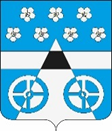 Российская ФедерацияСамарская областьмуниципальный район ВолжскийСОБРАНИЕ ПРЕДСТАВИТЕЛЕЙ СЕЛЬСКОГО ПОСЕЛЕНИЯ ЛопатиноТРЕТЬЕГО  созываРЕШЕНИЕ       от   23 октября 2017 года           №   84         	       	с. ЛопатиноО проведении публичных слушаний по проекту решения «Об утверждении  Правил благоустройства сельского поселения Лопатино муниципального района  Волжский Самарской области»В соответствии с Федеральным законом  от 06.10.2003г № 131-ФЗ «Об общих принципах организации местного самоуправления в РФ», решением Собрания представителей сельского поселения Лопатино муниципального района Волжский Самарской области "Об утверждении Порядка организации и проведения публичных слушаний в сельском поселении Лопатино муниципального района Волжский Самарской области" от   25.02.2010 года                № 157, Уставом сельского поселения Лопатино муниципального района  Волжский Самарской областиРЕШИЛО:1. Вынести проект решения «Об утверждении  Правил благоустройства сельского поселения Лопатино муниципального района  Волжский Самарской области» на публичные слушания.2. Провести на территории сельского поселения Лопатино муниципального района  Волжский Самарской области  публичные слушания по проекту  решения «Об утверждении  Правил благоустройства сельского поселения Лопатино муниципального района  Волжский Самарской области» в соответствии с Порядком организации и проведения публичных слушаний в сельском поселении Лопатино муниципального района  Волжский Самарской области, утвержденным Решением Собрания представителей сельского поселения Лопатино муниципального района Волжский Самарской области от 25.02.2010 года №157. 3. Срок публичных слушаний составляет 30 (тридцать)  дней с 29 октября по 27 ноября 2017 года (включительно).4. Органом, уполномоченным на организацию и проведение публичных слушаний в соответствии с настоящим решением, является Собрание представителей сельского поселения Лопатино муниципального района Волжский Самарской области. 5. Место проведения публичных слушаний (место ведения протокола публичных слушаний) – 443530, Самарская область, Волжский район, с. Лопатино, ул. Братьев Глубоковых,2.6. Назначить лицом, ответственным за прием, обобщение, анализ поступивших письменных предложений и замечаний, а также за ведение протокола публичных слушаний и протокола мероприятий по информированию жителей сельского поселения Лопатино по вопросу публичных слушаний,  ведущего специалиста Администрации сельского поселения Царева А.В.7. Мероприятие по информированию жителей сельского поселения Лопатино по вопросу публичных слушаний состоится 9 ноября 2017г в 16.00 минут по адресу:  443535, Самарская область, Волжский район, с. Лопатитно, ул.  Братьев Глубоковых,2 ( администрация).8. Принятие замечаний и предложений по вопросу публичных слушаний, поступивших от жителей сельского поселения Лопатино и иных заинтересованных лиц, осуществляется по адресу, указанному в п. 5 настоящего решения в рабочие дни с 09.00 до 16.00, в субботу с 10.00 до 15.00. Письменные замечания и предложения подлежат приобщению к протоколу публичных слушаний.9.  Прием замечаний и предложений по вопросу публичных слушаний заканчивается 24 ноября 2017г.10. В целях заблаговременного ознакомления жителей поселения и иных заинтересованных лиц с проектом решения «Об утверждении  Правил благоустройства сельского поселения Лопатино муниципального района  Волжский Самарской области»:- опубликовать настоящее постановление, а также проект решения «Об утверждении  Правил благоустройства сельского поселения Лопатино муниципального района  Волжский Самарской области» в газете «Волжская новь»;- разместить на официальном сайте администрации сельского поселения Лопатино муниципального района Волжский Самарской области в сети Интернет;- разместить на информационном стенде в Администрации сельского поселения Лопатино муниципального района Волжский Самарской области.          11. Настоящее постановление вступает в силу по истечении 10 (десяти) дней со дня его официального опубликования.Глава сельского поселения Лопатино                                   В.Л.Жуков   Председатель Собрания представителей                               А.И. Андреянов      Приложение №1                                                                к решением Собрания представителей сельского поселения Лопатино муниципального района Волжский Самарской области                                                                         №  84  от 23.10.2017г.ПРОЕКТРоссийская ФедерацияСамарская областьмуниципальный район ВолжскийСОБРАНИЕ ПРЕДСТАВИТЕЛЕЙ СЕЛЬСКОГО ПОСЕЛЕНИЯ ЛопатиноТРЕТЬЕГО  созываРЕШЕНИЕот ____2017 г.                                                                      	№ ______Об утверждении  Правил благоустройства сельского поселения Лопатино муниципального района  Волжский Самарской области       В соответствии с Федеральным законом от 06.10.2003 № 131-ФЗ «Об общих принципах организации местного самоуправления в Российской Федерации», Приказом министерство строительства и жилищно-коммунального хозяйства Российской Федерации от 13 апреля 2017 г. n 711/пр  «Об утверждении методических рекомендаций для подготовки правил благоустройства территорий поселений, городских округов, внутригородских районов»,  Уставом сельского поселения Лопатино муниципального района Волжский Самарской области в целях установления единых требований к содержанию в чистоте и порядке объектов благоустройства, повышения уровня благоустройства в целом на территории сельского поселения Лопатино:1. Утвердить Правила благоустройства сельского поселения Лопатино (приложение № 1).2. Признать утратившим силу:-  решение Собрания представителей сельского поселения Лопатино от  25.11.2014 г.   №  145 «Об утверждении Положения о  благоустройстве на территории сельского поселения Лопатино муниципального района Волжский Самарской области»;- решение Собрания представителей сельского поселения Лопатино от 18.02.2016 г.    № 29 «О внесении изменений в Положение о благоустройстве на территории сельского поселения Лопатино муниципального района Волжский Самарской области».3.	Настоящее решение вступает в силу со дня его официального опубликования в сети «Интернет» и газете «Волжская новь».4. Контроль за исполнением настоящего решения возложить на главу сельского поселения Лопатино.Глава сельского поселения Лопатино                                                   В.Л. Жуков   Председатель Собрания представителей                                               А.И. Андреянов      Приложение к решению Собрания представителей сельского поселения Лопатино муниципального района Волжский Самарской областиПравила благоустройства сельского поселения Лопатино муниципального района  Волжский Самарской области I. Общие положения. 1. Правила благоустройства сельского поселения Лопатино муниципального района Волжский Самарской области разработаны во исполнение Федерального закона от  № 131-ФЗ «Об общих принципах организации местного самоуправления в Российской Федерации», Приказа министерства строительства и жилищно-коммунального хозяйства Российской Федерации от 13 апреля 2017 г. n 711/пр  «Об утверждении методических рекомендаций для подготовки правил благоустройства территорий поселений, городских округов, внутригородских районов», на основании федерального законодательства об охране окружающей среды, санитарно-эпидемиологическом благополучии населения, иных нормативных правовых актов Российской Федерации, Самарской области и муниципальных нормативных правовых актов. 2. Настоящие Правила обязательны для исполнения всеми физическими и юридическими лицами независимо от их организационно-правовой формы. 3. Настоящие Правила действуют на всей территории сельского поселения Лопатино и устанавливают требования: 1) по содержанию зданий (включая жилые дома), сооружений и земельных участков, на которых они расположены, к внешнему виду фасадов и ограждений соответствующих зданий и сооружений; 2) к перечню работ по благоустройству и периодичности их выполнения; 3) к установлению порядка участия собственников зданий (помещений в них) и сооружений в благоустройстве прилегающих территорий; 4) по организации благоустройства территории сельского поселения (включая освещение улиц, озеленение территории, установку указателей с наименованиями улиц и номерами домов, размещение и содержание малых архитектурных форм). 4. Проектирование и размещение элементов благоустройства территорий осуществляются в соответствии с градостроительным и земельным законодательством, специальными нормами и правилами, государственными стандартами, Генеральным планом сельского поселения Лопатино, Правилами землепользования и застройки сельского поселения Лопатино, проектной документацией, утвержденной в установленном порядке. 5. Настоящие Правила не регулируют отношения по организации сбора, вывоза, транспортировке, утилизации и переработке бытовых и промышленных отходов на территории сельского поселения Лопатино. Основные понятия:6. В целях реализации настоящих Правил используются следующие понятия: автомобильная дорога местного значения - объект транспортной инфраструктуры, предназначенный для движения транспортных средств и включающий в себя земельные участки в границах полосы отвода автомобильной дороги и расположенные на них или под ними конструктивные элементы (дорожное полотно, дорожное покрытие и подобные элементы) и дорожные сооружения, являющиеся ее технологической частью, - защитные дорожные сооружения, искусственные дорожные сооружения, производственные объекты, элементы обустройства автомобильных дорог; архитектурные особенности фасада - отличительные характеристики здания, отражающие конструктивные и эстетические качества фасада, окружающей градостроительной среды (стилевая и композиционная целостность, ритм, соразмерность и пропорциональность, визуальное восприятие, баланс открытых и закрытых пространств); благоустройство территории - комплекс мероприятий по содержанию территории, а также по проектированию и размещению элементов благоустройства территорий, направленных на обеспечение и повышение комфортности условий проживания граждан, поддержание и улучшение санитарного и эстетического состояния территории; вертикальное озеленение - использование фасадных поверхностей зданий и сооружений, включая балконы, лоджии, галереи, подпорные стенки и т.п., для размещения на них стационарных и мобильных зеленых насаждений; витрина - остекленный проем (окно, витраж) в виде сплошного остекления, занимающего часть фасада; внешний архитектурный облик сложившейся застройки - архитектурно-художественные и градостроительные особенности фасадов зданий и территорий сельского поселения Лопатино, формирующие внешний образ поселения; внешний способ подсветки - способ подсветки информационной конструкции, при котором информационное поле освещается направленным на него источником света, установленным на удалении; внутриквартальный (местный) проезд - автомобильная дорога, предназначенная для движения транспорта и пешеходов от магистральных улиц к группам жилых домов и другим местам квартала; восстановление благоустройства - комплекс работ, включающий в себя качественное восстановление асфальтового покрытия на всю ширину дороги, хозяйственного проезда, тротуара, обратную установку бордюрного камня, восстановление плодородного слоя почвы, ремонт газонов под борону с посевом газонных трав и посадкой нарушенных зеленых насаждений, восстановление рекламных конструкций и прочих элементов благоустройства; газон - травяной покров, создаваемый посевом семян специально подобранных трав, являющийся фоном для посадок, парковых сооружений и самостоятельным элементом ландшафтной композиции, а также естественная травяная растительность; сельская территория - территория в пределах границ муниципального образования «сельское поселение Лопатино »; динамический способ передачи информации - способ передачи информации с использованием электронных носителей и табло, предусматривающий смену информации; домовладение - индивидуальный жилой дом с дворовыми постройками и земельный участок, на котором данный дом расположен; дворовые постройки - временные подсобные сооружения, расположенные на земельном участке (погреба, голубятни, сараи и т.п.); домовые знаки - аншлаг (указатель наименования улицы, площади, проспекта), номерной знак (указатель номера дома и корпуса), указатель номера подъезда и квартир, международный символ доступности объекта для инвалидов, флагодержатели, памятные доски, полигонометрический знак, указатель пожарного гидранта, указатель грунтовых геодезических знаков, указатели камер магистрали и колодцев водопроводной сети, ,указатель сооружений подземного газопровода;здание - объект капитального строительства, представляющий собой единую объемную строительную систему (построенный на основании одного разрешения на строительство), которая может существовать, реконструироваться и эксплуатироваться автономно; зеленые насаждения - совокупность древесно-кустарниковой и травянистой растительности естественного и искусственного происхождения (включая парки, леса, особо охраняемые природные территории, бульвары, скверы, сады, газоны, цветники, а также отдельно стоящие деревья и кустарники); земельный участок - часть земной поверхности, которая имеет характеристики, позволяющие определить ее в качестве индивидуально определенной вещи; земляные работы - работы, связанные с выемкой, укладкой грунта, с нарушением усовершенствованного или грунтового покрытия городской территории либо с устройством (укладкой) усовершенствованного покрытия дорог и тротуаров; инженерные коммуникации - сети инженерно-технического обеспечения: водопровод, канализация, отопление, трубопроводы, линии электропередачи, связи и иные инженерные сооружения, существующие либо прокладываемые на сельской территории; наружное освещение - совокупность элементов, предназначенных для освещения в темное время суток магистралей, улиц, площадей, парков, скверов, бульваров, дворов и пешеходных дорожек поселения; нарушение внешнего архитектурного облика сложившейся застройки - несоблюдение требований к типу и виду средств размещения наружной информации, допустимых и не допустимых к установке, в том числе требований к внешнему виду или месту размещения таких конструкций, установленных настоящими Правилами с учетом необходимости сохранения внешнего архитектурного облика сложившейся застройки сельского поселения Лопатино; несанкционированная свалка - самовольный (несанкционированный) сброс (размещение) или складирование твердых бытовых, крупногабаритных, строительных отходов, другого мусора, образованного в процессе деятельности юридических или физических лиц, на площади свыше 50 кв.м и объемом свыше 30 куб.м; нестационарный торговый объект - это торговый объект (павильон и киоск), представляющий собой временное сооружение или временную конструкцию, не связанную прочно с земельным участком, за исключением передвижных сооружений; озеленение - элемент благоустройства и ландшафтной организации территории, обеспечивающий формирование среды муниципального образования с активным использованием растительных компонентов, а также комплексный процесс, связанный с проведением работ по различным видам инженерной подготовки (вертикальная планировка, террасирование, кронирование и др.) и благоустройству озелененных территорий: непосредственной посадкой деревьев, в том числе крупномеров, кустарников, созданием травянистых газонов, цветников, альпинариев и рокариев, устройством специализированных садов и т.д.; озелененные территории общего пользования - скверы, парки, сады и бульвары, расположенные на территориях общего пользования; озелененные территории ограниченного пользования - озелененные территории предприятий, организаций, учреждений; озелененные территории специального назначения - санитарные зоны, водоохранные зоны, озеленение кладбищ, питомники саженцев; остановка ожидания общественного транспорта - специально оборудованная площадка, имеющая зону остановки общественного транспорта, посадки и высадки пассажиров и зону ожидания пассажирами общественного транспорта; паспорт колористического решения фасадов здания (цветовое решение фасадов) - согласованный и утвержденный в установленном порядке документ, определяющий единое архитектурное и цветовое решение фасада отдельно стоящего здания, расположенного на территории поселения, и устанавливающий требования к его внешнему оформлению; пешеходные зоны - участки территории поселения, на которых осуществляется движение населения в прогулочных и культурно-бытовых целях, в целях транзитного передвижения и которые обладают определенными характеристиками: наличие остановок скоростного внеуличного и наземного общественного транспорта, высокая концентрация объектов обслуживания, памятников истории и культуры, рекреаций и т.п., высокая суммарная плотность пешеходных потоков. Пешеходные зоны могут формироваться на пешеходных улицах, пешеходных частях площадей населенного пункта; придомовая территория - земельный участок, на котором расположен многоквартирный дом, с элементами озеленения и благоустройства, иные предназначенные для обслуживания, эксплуатации и благоустройства данного дома и расположенные на указанном земельном участке объекты; прилегающая территория - территория, непосредственно примыкающая к границе здания, сооружения, ограждения, строительной площадке, объектам торговли, рекламы, к границам предоставленного земельного участка, а также другим объектам, находящимся в собственности, пользовании (владении), и подлежащая содержанию, уборке и выполнению работ по благоустройству в установленном порядке; проект размещения средства наружной информации (паспорт) - документ установленной формы, утвержденной муниципальным правовым актом администрации сельского поселения Лопатино, определяющий внешний вид и точное место размещения элемента благоустройства, а именно средства наружной информации, и содержащий иные сведения, необходимые для его идентификации; санитарная очистка территории - сбор с определенной территории, вывоз и утилизация (обезвреживание) твердых бытовых и крупногабаритных отходов; специализированные организации - юридические лица различной организационно - правовой формы, осуществляющие специальные виды деятельности в области благоустройства территории города на основании заключенных муниципальных контрактов или муниципальных заданий; содержание территорий - комплекс мероприятий, связанных со своевременным ремонтом и содержанием фасадов зданий, сооружений, малых архитектурных форм, ограждений, строительных площадок, зеленых насаждений, подземных инженерных коммуникаций и их конструктивных элементов, объектов транспортной инфраструктуры, расположенных на земельном участке; содержание дорог местного значения - комплекс работ, в результате которых поддерживается транспортно-эксплуатационное состояние дороги, дорожных сооружений, элементов комплексного обустройства дорог;средство размещения наружной информации (вывеска) - элемент благоустройства территории, являющийся информационной конструкцией, устанавливаемой в месте нахождения организации и (или) непосредственно в месте осуществления реализации товара, оказания услуг в целях информационного оформления зданий для доведения до сведения потребителей информации, указание которой является обязательным в силу статьи 9 Федерального закона "О защите прав потребителей", а именно информации о фирменном наименовании (наименовании) организации, месте ее нахождения (адресе) и режиме ее работы, а также содержащей информацию, которая обязательна к размещению в силу закона или размещается в силу обычая делового оборота и не преследует целей, связанных с рекламой. Понятия "средства размещения наружной информации" и "средство наружной информации" идентичны; тактильное покрытие - покрытие с ощутимым изменением фактуры поверхностного слоя; уборка территорий - вид деятельности, связанный со сбором, вывозом в специально отведенные места отходов производства и потребления, другого мусора, снега, а также иные мероприятия, направленные на обеспечение экологического и санитарно-эпидемиологического благополучия населения и охрану окружающей среды; фасад - наружная сторона здания (главный, боковой, дворовый). Основной фасад здания имеет наибольшую зону видимости с сельских территорий, как правило, ориентирован на восприятие со стороны магистральных и/или иного значения улиц; элементы благоустройства территории - декоративные, технические, планировочные, конструктивные устройства, растительные компоненты, различные виды оборудования и оформления, малые архитектурные формы, некапитальные нестационарные объекты, средства наружной рекламы и информации, используемые как составные части благоустройства. II. Общие требования к благоустройству, организации содержания и уборки территории.7. Благоустройству, содержанию и уборке подлежит вся территория села и все расположенные на ней здания (включая жилые дома) и сооружения (далее - здания, сооружения). 8. Организацию содержания и уборки территорий общего пользования, в том числе земельных участков, занятых площадями, улицами, проездами, автомобильными дорогами местного значения, набережными, скверами, бульварами, пляжами, другими объектами, осуществляют уполномоченные органы в пределах своих полномочий. 9. Физические и юридические лица независимо от их организационно-правовых форм обязаны осуществлять содержание и уборку территории земельного участка, принадлежащего им на праве собственности, ином вещном либо обязательственном праве (далее - правообладатели земельных участков), и прилегающей территории, а также зданий, сооружений в объеме, предусмотренном действующим законодательством и настоящими Правилами, самостоятельно или посредством привлечения специализированных организаций за счет собственных средств. В случае если здание, сооружение принадлежат на праве собственности или ином вещном либо обязательственном праве нескольким лицам, территория, подлежащая уборке, определяется пропорционально доле в праве собственности или ином праве на объект недвижимости. В случае если на территории земельного участка находятся несколько зданий, сооружений, принадлежащих разным лицам, границы содержания и уборки территории могут определяться соглашением сторон. При отсутствии соглашения территория, подлежащая уборке, определяется в равных долях между всеми собственниками или иными владельцами (пользователями) зданий, сооружений. В случае если земельный участок, находящийся во владении физического или юридического лица, не оформлен в установленном порядке, уборке подлежит территория по фактически сложившейся границе земельного участка, находящегося во владении, а также прилегающая территория. В случае если здание, сооружение принадлежат на праве собственности или ином вещном либо обязательственном праве нескольким лицам, содержание фасада может определяться соглашением сторон. При отсутствии соглашения содержание фасада осуществляется пропорционально доле в праве собственности или в ином праве на объект недвижимости. 10. Содержание и уборка автомобильных дорог местного значения осуществляются специализированными организациями, выигравшими конкурс на проведение данных видов работ по результатам размещения муниципального заказа либо муниципальным бюджетным учреждением «Лопатинское» на основании муниципального задания. 11. Содержание и уборка придомовых территорий многоквартирных домов и прилегающих территорий осуществляются в соответствии с одним из способов управления многоквартирными домами: товариществом собственников жилья либо жилищным кооперативом или иным специализированным потребительским кооперативом, управляющей организацией, лицами, выполняющими работы по содержанию и ремонту общего имущества в многоквартирном доме, - при непосредственном управлении многоквартирным домом собственниками помещений в данном доме (далее - управляющие организации). 12. Содержание и уборка территорий индивидуальных жилых домов и прилегающих территорий осуществляются собственниками (нанимателями) таких домов. 13. Содержание и уход за элементами озеленения и благоустройства осуществляют: 1) в границах предоставленного земельного участка - собственники или иные правообладатели земельного участка; 2) в границах озелененных территорий общего пользования - уполномоченный орган либо специализированная организация, выигравшая конкурс на производство данных работ по результатам размещения муниципального заказа либо муниципальное бюджетное учреждение «Лопатинское» на основании муниципального задания; 3) в границах придомовых территорий - собственники жилых помещений в многоквартирных домах или управляющие организации;4) в охранных зонах наземных коммуникаций, в том числе электрических сетей, сетей освещения, радиолиний – владельцы указанных коммуникаций (эксплуатирующие организации); 14. Уборка и очистка кюветов, труб, дренажных сооружений, предназначенных для отвода грунтовых и поверхностных вод с улиц и дорог, очистка коллекторов ливневой канализации и дождеприемных колодцев производятся организациями, осуществляющими их эксплуатацию. 15. Содержание и уборка территорий диспетчерских пунктов, разворотных площадок общественного транспорта производятся организациями, осуществляющими эксплуатацию городского пассажирского транспорта. 16. Содержание и уборка павильонов ожидания общественного транспорта обеспечиваются уполномоченными территориальными органами на основании договоров со специализированными организациями, выигравшими конкурс на проведение данных видов работ по результатам размещения муниципального заказа. 17. Порядок размещения и содержания общественных туалетов определяется в соответствии с действующим законодательством, санитарными правилами и нормами. Ответственность за санитарное и техническое состояние туалетов несут их собственники, владельцы, арендаторы или специализированные организации, на обслуживании которых они находятся. 18. Периодичность выполнения работ по благоустройству устанавливается заказчиком работ с учетом обеспечения должного санитарного и технического состояния объектов. 19. Границы содержания и уборки территории поселения физическими и юридическими лицами определяются в соответствии с границами предоставленного земельного участка (по фактически сложившейся границе земельного участка, находящегося во владении, если земельный участок не оформлен в установленном порядке) и порядком участия собственников зданий и сооружений, помещений в них в благоустройстве прилегающих территорий в соответствии с разделом VIII настоящих Правил. 20. Уполномоченные органы осуществляют контроль за выполнением работ по содержанию и уборке территории поселения, в том числе территорий общего пользования, в пределах установленных полномочий. III. Требования к содержанию зданий, сооружений и земельных участков, на которых они расположены, к внешнему виду фасадов и ограждения, дорог, индивидуальных жилых домов, водоотводящих сооружений, технических средств связи, объектов наружного освещения, малых архитектурных форм, нестационарных объектов, мест производства строительных работ, мест погребения, стоянок длительного и краткосрочного хранения автотранспортных средств, праздничное оформление территории поселения.Общие требования по содержанию зданий, сооружений и земельных участков, на которых они расположены.21. Содержание зданий, сооружений и земельных участков, на которых они расположены, осуществляют их собственники или иные правообладатели самостоятельно либо посредством привлечения специализированных организаций за счет собственных средств. 22. Содержание зданий, сооружений и земельных участков, на которых они расположены, включает в себя благоустройство зданий, сооружений и земельных участков, на которых они расположены: 1) содержание фасадов зданий, сооружений; 2) уборку и санитарно-гигиеническую очистку земельного участка; 3) сбор и вывоз отходов производства и потребления, образующихся в результате деятельности граждан, организаций и индивидуальных предпринимателей; 4) содержание и уход за элементами озеленения и благоустройства, расположенными на земельном участке. 23. Общие требования к внешнему виду фасадов зданий, сооружений: 23.1. основным условием для фасадов зданий, сооружений является стилевое единство архитектурно-художественного образа, материалов и цветового решения. Локальные участки фасада, детали, элементы и дополнительное оборудование должны размещаться в соответствии с комплексным решением. Средства размещения наружной информации должны размещаться и эксплуатироваться в соответствии с паспортом, за исключением учрежденческих досок, режимных табличек; 23.2. цветовое решение должно соответствовать характеристикам и стилевому решению фасада, функциональному назначению объекта, окружающей среде; 23.3. торцы домов (боковые фасады), просматриваемые с улицы, стены и перекрытия арочных проездов полностью окрашиваются в цвет главного фасада; 23.4. фасады зданий, сооружений не должны иметь видимых повреждений строительной части, декоративной отделки и инженерных элементов и должны поддерживаться в надлежащем эстетическом состоянии. Повреждения окраски фасада здания не должны превышать более 1% от общей площади фасада; 23.5. изменения фасадов зданий, сооружений, связанные с ликвидацией или изменением отдельных деталей, допускаются в порядке, установленном нормативными правовыми актами; 23.6. цветовая гамма фасада здания определяется согласно паспорту цветового решения фасадов здания и согласовывается в установленном порядке. Изменение цветового тона при эксплуатации здания, сооружения или ремонте не допускается; 23.7. отделка фасадов зданий, расположенных в зонах охраны объектов культурного наследия, осуществляется в соответствии с законодательством в области сохранения, использования, популяризации и государственной охраны объектов культурного наследия и проектом зон охраны объектов культурного наследия по согласованию с органами, уполномоченными в области сохранения, использования, популяризации и государственной охраны объектов культурного наследия, и выполняется в стиле архитектуры зданий, в том числе в общем стилевом решении застройки улиц; 23.8. окраска фасадов проводится только после приемки штукатурных, кровельных и лепных работ и в соответствии с паспортом цветового решения фасадов здания; 23.9. приемка фасадов после ремонта, переоборудования и окраски производится приемочной комиссией. Содержание фасадов зданий, сооружений.24. Содержание фасадов зданий, сооружений включает: 24.1. своевременный поддерживающий ремонт и восстановление конструктивных элементов и отделки фасадов, в том числе входных дверей и козырьков, ограждений балконов и лоджий, карнизов, крылец и отдельных ступеней, ограждений спусков и лестниц, витрин, декоративных деталей и иных конструктивных элементов, и их окраску; 24.2. обеспечение наличия и содержания в исправном состоянии водостоков, водосточных труб и сливов; 24.3. герметизацию, заделку и расшивку швов, трещин и выбоин; 24.4. восстановление, ремонт и своевременную очистку входных групп, отмосток, приямков цокольных окон и входов в подвалы; 24.5. поддержание в исправном состоянии размещенного на фасаде электроосвещения и включение его с наступлением темноты; 24.6. своевременную очистку и промывку поверхностей фасадов, в том числе элементов фасадов, в зависимости от их состояния и условий эксплуатации; 24.7. своевременное мытье окон и витрин, вывесок и указателей; 24.8. очистку от надписей, рисунков, объявлений, плакатов и иной информационно - печатной продукции, а также нанесенных граффити. 25. В состав элементов фасадов зданий, строений и сооружений, подлежащих содержанию, входят: 1) приямки, входы в подвальные помещения и мусорокамеры; 2) входные группы (ступени, площадки, перила, козырьки над входом, ограждения, стены, двери и др.); 3) цоколь и отмостка; 4) плоскости стен; 5) выступающие элементы фасадов (балконы, лоджии, эркеры, карнизы и др.); 6) кровли, включая вентиляционные и дымовые трубы, ограждающие решетки, выходы на кровлю и т.д.; 7) архитектурные детали и облицовка (колонны, пилястры, розетки, капители, фризы, пояски и др.); 8) водосточные трубы, включая воронки; 9) парапетные и оконные ограждения, решетки;10) металлическая отделка окон, балконов, поясков, выступов цоколя, свесов и т.п.; 11) навесные металлические конструкции (флагодержатели, анкеры, пожарные лестницы, вентиляционное оборудование и т.п.); 12) горизонтальные и вертикальные швы между панелями и блоками (фасады крупнопанельных и крупноблочных зданий); 13) стекла, рамы, балконные двери; 14) стационарные ограждения, прилегающие к зданиям. 26. Собственники, иные правообладатели зданий, сооружений, встроенно-пристроенных нежилых помещений и иные лица, на которых возложены соответствующие обязанности, обязаны: 26.1. по мере необходимости, но не реже одного раза в год, очищать и промывать фасады, используя специальную технику либо вручную;26.2. по мере необходимости, но не реже двух раз в год, весной (после отключения систем отопления) и осенью (до начала отопительного сезона), очищать и промывать, как правило, химическими средствами внутренние и наружные поверхности остекления окон, дверей балконов и лоджий, входных дверей в подъездах; 26.3. проводить текущий ремонт, в том числе окраску фасада, с периодичностью в пределах 5 - 6 лет с учетом фактического состояния фасада; 26.4. производить поддерживающий ремонт отдельных элементов фасада (цоколей, крылец, ступеней, приямков, входных дверей, ворот, цокольных окон, балконов и лоджий, водосточных труб, подоконных отливов, линейных открытий и иных конструктивных элементов).Поддерживающий ремонт должен проводиться не реже одного раза в три года. Конструктивные элементы и отделка фасадов подлежат восстановлению по мере их нормального износа или при возникновении обстоятельств их внезапного повреждения (аварии, стихийные бедствия, пожар и т.д.) в течение двух месяцев со дня прекращения действия данных обстоятельств; 26.5. выполнять охранно-предупредительные мероприятия (установка ограждений, сеток, демонтаж разрушающейся части элемента и т.п.) в случае угрозы возможного обрушения выступающих конструкций фасадов; 26.6. демонтировать средство размещения наружной информации (вывеску) в случае, если такая вывеска не эксплуатируется (выбыл арендатор (субарендатор) и другие случаи). 27. При эксплуатации фасадов не допускается: 27.1. повреждение (загрязнение) поверхности стен фасадов зданий и сооружений: подтеки, шелушение окраски, наличие трещин, отслоившейся штукатурки, облицовки, повреждение кирпичной кладки, отслоение защитного слоя железобетонных конструкций и т.п.; 27.2. повреждение (отсутствие в случаях, когда их наличие предусмотрено проектной документацией) архитектурных и художественно-скульптурных деталей зданий и сооружений: колонн, пилястр, капителей, фризов, тяг, барельефов, лепных украшений, орнаментов, мозаик, художественных росписей и т.п.; 27.3. нарушение герметизации межпанельных стыков; 27.4. повреждение (отслоение, загрязнение) штукатурки, облицовки, окрасочного слоя цокольной части фасадов, зданий или сооружений, в том числе неисправность конструкции оконных, входных приямков; 27.5. повреждение (загрязнение) выступающих элементов фасадов зданий и сооружений: балконов, лоджий, эркеров, тамбуров, карнизов, козырьков и т.п.; 27.6. разрушение (отсутствие, загрязнение) ограждений балконов, лоджий, парапетов и т.п.; 28.7. отделка и окрашивание фасада и его элементов материалами, отличающимися по цвету от установленного для данного здания, сооружения проектным колерным паспортом; 27.8. размещение и эксплуатация указателей наименования, улицы, переулка, площади, номера здания, сооружения, номера корпуса или строения без согласования с уполномоченным органом; 27.9. размещение и эксплуатация на фасаде и (или) крыше здания, сооружения держателей флагов, флагштоков без наличия проекта, согласованного с уполномоченным органом; 27.10. размещение и эксплуатация на фасаде и (или) крыше здания, сооружения средств размещения наружной информации без паспорта, согласованного с уполномоченным органом, за исключением учрежденческих досок, режимных табличек; 27.11. снятие, замена или устройство новых архитектурных деталей, устройство новых или заделка существующих проемов, изменение формы окон, переоборудование или устройство новых балконов и лоджий, эркеров, застройка пространства между балконами без согласования и получения разрешения в установленном порядке; 27.12. использование профнастила, сайдинга, металлопрофилей, металлических листов и других подобных материалов для облицовки фасадов зданий, сооружений (за исключением ограждений балконов многоквартирных домов, производственных, складских, индивидуального жилищного строительства), для ограждения территорий (за исключением строительных) для зданий, сооружений, выходящих фасадами на территории общего пользования (в том числе площади, улицы, проезды, скверы, бульвары), за исключением объектов культурного наследия; 27.13. частичная окраска фасадов (исключение составляет полная окраска первых этажей зданий); 27.14. произвольное изменение цветового решения, рисунка, толщины переплетов и других элементов устройства и оборудования фасадов, в том числе окон и витрин, дверей, балконов и лоджий, не соответствующее общему архитектурному решению фасада; 27.15. оборудование существующих козырьков и навесов дополнительными элементами и устройствами фасадов зданий и сооружений, нарушающими их декоративное решение и внешний вид; 27.16. изменение расположения дверного блока в проеме по отношению к плоскости фасада; 27.17. некачественное решение швов между оконной и дверной коробкой и проемом, ухудшающее внешний вид фасада; 27.18. использование элементов фасадов, крыш, стен зданий и сооружений (дымоходы, вентиляция, антенны систем коллективного приема телевидения и радио, стойки сетей проводного радиовещания, фронтоны, козырьки, двери, окна, парапеты, противопожарные лестницы, элементы заземления и т.п.) в качестве крепления подвесных линий связи и воздушно- кабельных переходов; 27.19. производство каких-либо изменений балконов, лоджий без соответствующего разрешения, развешивание ковров, одежды, белья с внешней стороны балконов, лоджий и окон главных фасадов зданий, выходящих на улицу, а также загромождение их разными предметами домашнего обихода; 27.20. закрывать существующие декоративные, архитектурные и художественные элементы фасада элементами входной группы, новой отделкой и рекламой при размещении входных групп; 27.21. развешивание и расклейка в целях дальнейшего их использования афиш, объявлений, плакатов и другой информационно-печатной продукции на фасадах, окнах (в том числе с внутренней стороны оконного проема), на остекленных дверях (в том числе с внутренней стороны остекленной поверхности двери) зданий, строений и сооружений; 27.22. нанесение граффити на фасады зданий, сооружений без получения согласия собственников этих зданий, сооружений, собственников помещений в многоквартирном доме; 27.23. размещение наружных кондиционеров на главных и боковых фасадах зданий, расположенных на главных улицах и общегородских дорогах, перечень которых утвержден муниципальными правовыми актами администрации сельского поселения Лопатино. 28. Допускается: 28.1. установка информационных стендов при входах в подъезды; 28.2. размещение антенн и кабелей систем коллективного приема эфирного телевидения на кровле зданий в соответствии с проектным решением. Домовые знаки.29. Здания, сооружения должны быть оборудованы домовыми знаками.30. Здания, сооружения должны быть оборудованы унифицированными (форма, размер, цветовое решение, шрифтовое написание) знаками адресации (аншлагами и номерными знаками) с подсветкой в темное время суток, жилые дома - указателями номеров подъездов и квартир. 31. Аншлаги выполняются шрифтом одинакового размера на государственном языке Российской Федерации.32. Общими требованиями к размещению аншлагов являются: 1) унификация мест размещения, соблюдение единых правил размещения; 2) хорошая видимость с учетом условий пешеходного и транспортного движения, дистанций восприятия, архитектуры зданий, освещенности, зеленых насаждений.            33. Размещение аншлагов должно отвечать следующим требованиям: 33.1. высота от поверхности земли - 2,5 - 3,5 м (в районах современной застройки - до 5 м); 33.2. размещение на участке фасада, свободном от выступающих архитектурных деталей; 33.3. отсутствие внешних заслоняющих объектов (деревьев, построек).34. Номерные знаки должны быть размещены: 34.1. на главном фасаде - в простенке с правой стороны фасада; 34.2. на улицах с односторонним движением транспорта - на стороне фасада, ближней по направлению движения транспорта; 34.3. на дворовых фасадах - в простенке со стороны внутриквартального проезда; 34.4. при длине фасада более 100 м - на его противоположных сторонах; 34.5. на оградах и корпусах промышленных предприятий - справа от главного входа, въезда; 34.6. у перекрестка улиц - в простенке на угловом участке фасада; 34.7. при размещении рядом с номерным знаком - на единой вертикальной оси; 34.8. над номерным знаком. 35. Указатели номеров подъездов и квартир в них размещаются над дверным проемом или на импосте заполнения дверного проема (горизонтальная табличка), или справа от дверного проема на высоте 2,0 - 2,5 м (вертикальный указатель). 36. Аншлаги и номерные знаки должны содержаться в чистоте и в исправном состоянии. За чистоту и исправность аншлагов и номерных знаков ответственность несут лица, отвечающие за содержание зданий. 37. Флагштоки следует устанавливать на фасаде дома по проекту, утвержденному в установленном порядке. 38. Указатели расположения пожарных гидрантов, полигонометрические знаки, указатели расположения геодезических знаков следует размещать на цоколях зданий, камер, магистралей и колодцев водопроводной и канализационной сетей. За сохранность и исправность вышеуказанных знаков ответственность несут установившие их организации.39. Не допускается: 39.1. размещение рядом с номерным знаком выступающих вывесок, консолей, а также объектов, затрудняющих его восприятие; 39.2. произвольное перемещение аншлагов с установленного места. Входные группы (узлы).40. Входные группы зданий, сооружений необходимо оборудовать осветительным оборудованием, навесом (козырьком), элементами сопряжения поверхностей (ступени и т.п.), устройствами и приспособлениями для перемещения инвалидов и маломобильных групп населения (пандусы, перила и пр.). 41. При проектировании входных групп, обновлении, изменении фасадов зданий, сооружений не допускается: 41.1. закрытие существующих декоративных, архитектурных и художественных элементов фасада элементами входной группы, новой отделкой и рекламой; 41.2. размещение входной группы в многоквартирном доме без получения согласия собственников помещений в многоквартирном доме; 41.3. использование балкона для устройства входной группы без получения согласия собственника жилого помещения; 41.4. самовольное размещение входных групп нежилых помещений, расположенных в многоквартирных домах, без согласования с уполномоченным органом. Кровли.42. Кровля зданий, сооружений, элементы водоотводящей системы, оголовки дымоходов и вентиляционных систем должны содержаться в исправном состоянии и не представлять опасности для жителей домов и пешеходов при любых погодных условиях. 43. В зимнее время собственниками и иными правообладателями зданий, а также управляющими организациями при управлении многоквартирными домами должна быть организована своевременная очистка кровель от снега, наледи и сосулек. Очистка кровель от снега на сторонах, выходящих на пешеходные зоны, должна производиться с ограждением участков и принятием всех необходимых мер предосторожности и лишь в светлое время суток. Сброс снега с остальных скатов кровли, а также плоских кровель должен производиться на внутренние дворовые территории. Сброшенные с кровель на пешеходную дорожку, остановку ожидания общественного транспорта, проезжую часть снег и наледь подлежат немедленной уборке. 44. При сбрасывании снега и наледи, скалывании сосулек, производстве ремонтных и иных работ на кровле должны быть приняты меры, обеспечивающие сохранность деревьев и кустарников, воздушных линий электроснабжения, освещения и связи, дорожных знаков, дорожных светофоров, дорожных ограждений и направляющих устройств, павильонов ожидания общественного транспорта, декоративной отделки и инженерных элементов зданий. В случае повреждения указанных элементов они подлежат восстановлению за счет лица, осуществлявшего очистку кровли и допустившего повреждения. 45. Крыши зданий, сооружений должны иметь водоотвод, не допускающий прямое попадание стекающей воды на пешеходов и пешеходные зоны. Желоба, воронки, водостоки должны быть неразрывны и рассчитаны на пропуск собирающихся объемов воды. Водостоки, выходящие на стороны зданий с пешеходными зонами, должны отводиться за пределы пешеходных дорожек. 46. Не допускается: 46.1. складирование на кровле зданий, сооружений предметов, предназначенных для эксплуатации кровли (лопаты, скрепки, ломы), строительных материалов, отходов ремонта, неиспользуемых механизмов и прочих предметов; 46.2. сброс с кровель зданий льда, снега и мусора в воронки водосточных труб. Содержание земельных участков.47. Содержание территорий земельных участков включает в себя: 47.1. ежедневную уборку от мусора, листвы, снега и льда (наледи);47.2. обработку противогололедными материалами покрытий проезжей части дорог, мостов, улиц, тротуаров, проездов, пешеходных территорий;47.3. сгребание и подметание снега; 47.4. вывоз снега и льда (снежно-ледяных образований); 47.5. установку и содержание в чистоте и технически исправном состоянии контейнерных площадок, контейнеров для всех видов отходов, урн для мусора, скамеек, малых архитектурных форм и прочего; 47.6. отвод дождевых и талых вод; 47.7. сбор и вывоз твердых бытовых, крупногабаритных и иных отходов; 47.8. полив территории для уменьшения пылеобразования и увлажнения воздуха; 47.9. обеспечение сохранности зеленых насаждений и уход за ними; 47.10. восстановление нарушенных элементов благоустройства после строительства, реконструкции и ремонта объектов коммунального назначения, инженерных коммуникаций (сооружений), дорог, железнодорожных путей, мостов, пешеходных переходов, проведение реставрационных, археологических и других земляных работ; 47.11. содержание ограждений земельных участков, в том числе установку и содержание ограждений разрушенных (разобранных, сносимых) зданий, сооружений, исключающих возможность проникновения на территорию посторонних лиц и (или) размещения отходов в несанкционированных местах, а также обеспечение своевременной очистки их от грязи, снега и информационно-печатной продукции. Содержание дорог.48. Содержание дорог осуществляют специализированные организации, выигравшие конкурс на проведение данных видов работ по результатам размещения муниципального заказа либо муниципальное бюджетное учреждение «Лопатинское» в рамках муниципального задания, утверждённого Администрацией сельского поселения Лопатино.49. Содержание территорий дорог включает в себя: 1) ремонт дорог, тротуаров, искусственных дорожных сооружений, внутриквартальных проездов; 2) уборку грязи, мусора, снега и льда (наледи) с тротуаров (пешеходных зон, дорожек) и проезжей части дорог, искусственных дорожных сооружений; 3) мойку и полив дорожных покрытий; 4) уход за газонами и зелеными насаждениями; 5) ремонт опор наружного освещения и контактной сети общественного и железнодорожного транспорта; 6) ремонт и окраску малых архитектурных форм; 7) устройство, ремонт и очистку смотровых и дождеприемных колодцев, нагорных канав и открытых лотков, входящих в состав искусственных дорожных сооружений; 8) устройство, ремонт и ежегодную окраску ограждений, заборов, турникетов, малых архитектурных форм. 50. В целях сохранения дорожных покрытий не допускается: 51.1. подвоз груза волоком; 51.2. сбрасывание при погрузочно-разгрузочных работах на улицах рельсов, бревен, железных балок, труб, кирпича, других тяжелых предметов и складирование их; 51.3. перегон по улицам города, имеющим твердое покрытие, машин на гусеничном ходу; 51.4. движение и стоянка большегрузного транспорта на внутриквартальных пешеходных дорожках, тротуарах; 51.5. сбрасывание и (или) складирование строительных материалов и строительных отходов на проезжей части и тротуарах. 52. Требования к отдельным элементам обустройства дорог: 52.1. сезонная покраска металлических направляющих пешеходных ограждений и тротуарных столбиков осуществляется ежегодно по окончании зимнего сезона, в период проведения месячника благоустройства. Перед покраской ограждения должны быть отремонтированы, очищены от грязи, промыты; 52.2. вся дорожная разметка должна быть выполнена в соответствии с утвержденными паспортами (схемами) на нанесение дорожной разметки в сроки и порядке очередности, которые установлены заказчиком работ; 52.3. дорожная разметка дорог должна обеспечивать требуемые цвето- и светотехнические характеристики, коэффициент сцепления, сохранность по площади в течение всего периода эксплуатации; 52.4. конструкции и системы крепления дорожных знаков выбираются в зависимости от условий видимости и возможности монтажа; 52.5. дорожные знаки должны содержаться в исправном состоянии, своевременно очищаться и промываться. Временно установленные дорожные знаки снимаются в течение суток после устранения причин, вызвавших необходимость их установки; 52.6. элементы визуально-коммуникационной системы: указатели направлений движения транспорта и пешеходов, указатели планировочно-структурных элементов города (поселки, жилые районы, микрорайоны) устанавливаются на дорогах и транспортных развязках для указания направления движения к ним; 52.7. парковки (парковочные места), являющиеся в том числе частью автомобильной дороги общего пользования местного значения сельского поселения Лопатино и (или) примыкающие к проезжей части и (или) тротуару, обочине, должны использоваться в порядке, установленном муниципальными правовыми актами. Содержание индивидуальных жилых домов и благоустройство территории.53. Собственники (или) наниматели индивидуальных жилых домов (далее - владельцы жилых домов), если иное не предусмотрено законом или договором, обязаны: 53.1. обеспечить надлежащее состояние фасадов жилых домов, ограждений (заборов), а также прочих сооружений в границах домовладения, своевременно производить поддерживающий их ремонт и окраску; 53.2. иметь на жилом доме номерной знак и поддерживать его в исправном состоянии; 53.3. включать фонари освещения в темное время суток (при их наличии); 53.4. содержать в порядке территорию домовладения и обеспечивать надлежащее санитарное состояние прилегающей территории; 53.5. содержать в порядке зеленые насаждения в границах домовладения, проводить санитарную обрезку кустарников и деревьев, не допускать посадок деревьев в охранной зоне газопроводов, кабельных и воздушных линий электропередачи и других инженерных сетей; 53.6. очищать канавы и трубы для стока воды, в весенний период обеспечивать проход талых вод; 53.7. складировать счищенный с прилегающей территории снег таким образом, чтобы был обеспечен проезд транспорта, доступ к инженерным коммуникациям и сооружениям на них, проход пешеходов и сохранность зеленых насаждений; 53.8. согласовывать с уполномоченным органом высоту, внешний вид и цветовое решение ограждения домовладения; 53.9. оборудовать в соответствии с санитарными нормами в пределах предоставленного земельного участка при отсутствии централизованного канализования местную канализацию, помойную яму, туалет, регулярно производить их очистку и дезинфекцию; 53.10. производить складирование твердых и крупногабаритных отходов в контейнеры, установленные на специальных площадках; 53.11. обеспечить своевременный сбор и вывоз твердых бытовых и крупногабаритных отходов в соответствии с установленным порядком. 54. На территории индивидуальной жилой застройки не допускается: 54.1. размещать ограждение за границами домовладения; 54.2. сжигать листву, любые виды отходов и мусор на территориях домовладений и прилегающих к ним территориях; 54.3. складировать уголь, тару, дрова, крупногабаритные отходы, строительные материалы за территорией домовладения; 54.4. мыть транспортные средства за территорией домовладения; 54.5. строить дворовые постройки, обустраивать выгребные ямы за территорией домовладения; 55.6. размещать на уличных проездах данной территории заграждения, затрудняющие доступ или препятствующие доступу специального транспорта и уборочной техники; 55.7. разрушать и портить элементы благоустройства территории, засорять водоемы; 55.8. хранить разукомплектованное (неисправное) транспортное средство за территорией домовладения; 55.9. захламлять прилегающую территорию любыми отходами. Содержание технических средств связи.56. Размещение кабельных линий связи, телевидения, радио, Интернета и иных подобных сетей, предназначенных для инженерно-технического обеспечения зданий, осуществляется подземным способом (в траншеях, каналах, тоннелях). 57. Проводка наружных коммуникаций к зданиям иным способом (воздушным, надземным) допускается только в случае невозможности размещения их под землей при условии получения соответствующих технических условий эксплуатирующих организаций. 58. Не допускается использовать в качестве крепления подвесных линий связи и воздушно- кабельных переходов: 59. Не допускается: 59.1. пересекать дороги при прокладке кабелей связи воздушным способом от одного здания к другому; 59.2. размещать запасы кабеля вне распределительного муфтового шкафа; 59.3. размещать антенны, оборудование и кабели связи на кровле зданий при отсутствии проектного решения, согласованного в установленном законодательством порядке. 60. Собственники (владельцы) обязаны содержать технические средства связи (кабели, элементы крепления кабелей, распределительные и муфтовые шкафы и другие), а также подключаемые с их помощью технические устройства в надлежащем состоянии (не допуская надрывов и/или отсутствия изоляционной оболочки, отсутствия покраски, наличия коррозии и/или механических повреждений, провеса проводов и/или намотки их на опоры освещения и линий электропередачи). Содержание объектов (средств) наружного освещения.61. К элементам наружного освещения относятся светильники, кронштейны, опоры, провода, кабели, источники питания (в том числе сборки, питательные пункты, ящики управления). 62. Улицы, дороги, площади, пешеходные тротуары, жилые кварталы, дворы, территории предприятий, учреждений, организаций, а также аншлаги и номерные знаки общественных и жилых зданий, дорожные знаки и указатели, элементы городской информации и витрины должны освещаться в темное время суток. Включение наружного освещения улиц, дорог, площадей, территорий микрорайонов производится при снижении уровня естественной освещенности в вечерние сумерки до 20 лк, а отключение - в утренние сумерки при повышении до 10 лк. Включение и отключение устройств наружного освещения подъездов жилых домов, аншлагов и номерных знаков домов и указателей улиц, а также систем архитектурно- художественной подсветки производятся в режиме работы наружного освещения улиц. 63. Собственники зданий и сооружений вне зависимости от форм собственности должны обеспечить наличие и функционирование архитектурно-художественной подсветки зданий и сооружений согласно проектам. 64. Количество нефункционирующих светильников на основных площадях, улицах, не должно превышать 3%, на других городских территориях (улицы районного назначения, дворовые территории) - 5%, в подземных пешеходных переходах - 10% как в дневном, так и в вечернем и ночном режимах (на 10 включенных светильников допускается один не включенный). 65. Вышедшие из строя газоразрядные лампы, содержащие ртуть, должны храниться в специально отведенных для этих целей помещениях и вывозиться на специализированные предприятия для утилизации. Не допускается вывозить указанные типы ламп на городские свалки, мусороперерабатывающие заводы. 66. Металлические опоры, кронштейны и другие элементы устройств наружного освещения должны содержаться в чистоте, не иметь крена, очагов коррозии и окрашиваться собственниками (владельцами, пользователями) по мере необходимости, но не реже одного раза в три года, и поддерживаться в исправном состоянии. 67. Содержание и ремонт уличного и придомового освещения, подключенного к единой системе наружного освещения, осуществляет уполномоченный орган или специализированная организация, выигравшая конкурс на проведение данных видов работ по результатам размещения муниципального заказа или муниципальное бюджетное учреждение «Лопатинское» на основании муниципального задания. Содержание и ремонт придомового освещения, подключенного к вводным распределительным устройствам жилых домов, осуществляют управляющие организации. 68. Опоры наружного освещения, опоры контактной сети общественного (железнодорожного) транспорта, защитные, разделительные ограждения, дорожные сооружения и элементы оборудования дорог должны быть покрашены, очищаться от надписей и любой информационно-печатной продукции, содержаться в исправном состоянии и чистоте. 69. При замене опор наружного освещения указанные конструкции должны быть демонтированы и вывезены владельцами сетей в течение трех суток. Вывоз сбитых опор наружного освещения осуществляется владельцем опоры на дорогах незамедлительно, на остальных территориях - в течение суток с момента обнаружения такой необходимости (демонтажа). 70. За исправное и безопасное состояние и удовлетворительный внешний вид всех элементов и объектов, размещенных на опорах освещения и опорах контактной сети общественного (железнодорожного) транспорта, несет ответственность собственник (владелец) данных опор. 71. Не допускается эксплуатация устройств наружного освещения при наличии обрывов проводов, повреждений опор, изоляторов. Нарушения в работе устройств наружного освещения, связанные с обрывом электрических проводов или повреждением опор, следует устранять немедленно после обнаружения. 72. Не допускается самовольное подсоединение и подключение проводов и кабелей к сетям и устройствам наружного освещения. 73. Собственники (владельцы) объектов наружного освещения или объектов, оборудованных средствами наружного освещения, а также организации, обслуживающие объекты (средства) наружного освещения, обязаны: 73.1. следить за надлежащим освещением улиц, дорог, качеством опор и светильников, осветительных установок, при нарушении или повреждении производить своевременный ремонт; 73.2. следить за включением и отключением освещения в соответствии с установленным порядком; 73.3. соблюдать правила установки, содержания, размещения и эксплуатации наружного освещения и оформления; 73.4. своевременно производить замену фонарей наружного освещения. Срок восстановления свечения отдельных светильников не должен превышать 10 суток с момента обнаружения неисправностей или поступления соответствующего сообщения. 74. Ответственность за уборку территорий вокруг мачт и опор наружного освещения и контактной сети общественного транспорта, расположенных на тротуарах, возлагается на ответственных за уборку тротуаров лиц. Ответственность за уборку территорий, прилегающих к трансформаторным и распределительным подстанциям, другим инженерным сооружениям, работающим в автоматическом режиме (без обслуживающего персонала), возлагается на владельцев территорий, на которых находятся данные объекты. Содержание малых архитектурных форм.75. К малым архитектурным формам относятся элементы монументально-декоративного оформления, устройства для оформления мобильного и вертикального озеленения, водные устройства, муниципальная мебель, коммунально-бытовое и техническое оборудование на территории города. 76. Содержание малых архитектурных форм осуществляется правообладателями земельных участков в границах предоставленных земельных участков, на территориях общего пользования - обеспечивается уполномоченным органом на основании договора с организацией, выигравшей конкурс на проведение данных видов работ по результатам размещения муниципального заказа или муниципальным бюджетным учреждением «Лопатинское» на основании муниципального задания.77. Владельцы малых архитектурных форм обязаны: 77.1. содержать малые архитектурные формы в чистоте и исправном состоянии; 77.2. в весенний период производить плановый осмотр малых архитектурных форм, производить их очистку от старой краски, ржавчины, промывку, окраску, а также замену сломанных элементов; 77.3. в зимний период очищать малые архитектурные формы, а также подходы к ним от снега и наледи; 77.4. обустраивать песочницы с гладкой ограждающей поверхностью, менять песок в песочницах не менее одного раза в год; 77.5. следить за соответствием требованиям прочности, надежности и безопасности конструктивных элементов оборудования детских, спортивных, хозяйственных площадок и площадок для отдыха; 77.6. в период работы фонтанов производить ежедневную очистку водной поверхности от мусора78. Не допускается: 78.1. использовать малые архитектурные формы не по назначению (отдых взрослых на детских игровых площадках, сушка белья на спортивных площадках и т.д.); 78.2. развешивать и наклеивать любую информационно-печатную продукцию на малых архитектурных формах; 78.3. ломать и повреждать малые архитектурные формы и их конструктивные элементы; 78.4. купаться в фонтанах. Содержание нестационарных объектов.79. Размещение нестационарных объектов осуществляется согласно схеме размещения таких объектов в порядке, установленном муниципальным правовым актом. 80. По истечении срока договора аренды земельного участка нестационарный объект должен быть демонтирован арендатором, а земельный участок - освобожден и приведен в первоначальное состояние. 81. Максимальная общая площадь объекта мелкорозничной сети по внешним габаритам - 60 кв.м. 82. Юридические и физические лица, являющиеся собственниками нестационарных объектов, обязаны: 82.1. производить их ремонт и окраску. Ремонт должен осуществляться с учетом сохранения внешнего вида и цветового решения, определенных проектной документацией; 82.2. следить за сохранностью зеленых насаждений, газонов, бордюрного камня, малых архитектурных форм (при их наличии) на прилегающей территории, содержать указанную территорию в соответствии с требованиями, установленными настоящими Правилами; 88.3. устанавливать урны возле нестационарных объектов, очищать урны от отходов в течение дня по мере необходимости, но не реже одного раза в сутки, окрашивать урны не реже одного раза в год. 89. Не допускается: 89.1. возводить к нестационарным объектам пристройки, козырьки, навесы и прочие конструкции, не предусмотренные проектами; 89.2. выставлять торгово-холодильное оборудование около нестационарных объектов; 89.3. складировать тару, товары, детали, иные предметы бытового и производственного характера у нестационарных объектов и на их крышах, а также использовать нестационарные объекты под складские цели; 89.4. загромождать оборудованием, отходами противопожарные разрывы между нестационарными объектами; 89.5. размещать нестационарные объекты под козырьками вестибюлей, на газонах, площадках (детских, отдыха, спортивных, транспортных стоянок), в охранной зоне водопроводных и канализационных сетей, трубопроводов.Содержание мест проведения строительных работ.90. Содержание строительных площадок и прилегающих к ним территорий, восстановление благоустройства после окончания ремонтных, строительных и иных видов работ возлагаются на застройщика. Объекты незавершенного строительства, на которых работы не ведутся, должны быть закрыты строительными сетками. 91. До начала, а также в период производства строительных, ремонтных и иных видов работ необходимо: 91.1. установить по всему периметру территории строительной площадки типовое ограждение в соответствии с требованиями правовых актов администрации сельского поселения Лопатино; 91.2. обеспечить общую устойчивость, прочность, надежность, эксплуатационную безопасность ограждения строительной площадки; 91.3. следить за надлежащим техническим состоянием ограждения строительной площадки, его чистотой, своевременно очищать от грязи, снега, наледи, информационно - печатной продукции и граффити; 91.4. разместить при въезде на территорию строительной площадки информационный щит строительного объекта, отвечающий требованиям действующих строительных норм и правил, и содержать его в надлежащем состоянии; 91.5. обеспечить устройство временных тротуаров для пешеходов;91.6. обеспечить наружное освещение по периметру строительной площадки; 91.7. оборудовать благоустроенные подъезды к строительной площадке, внутриплощадочные проезды и пункты очистки или мойки колес транспортных средств на выездах, исключающие вынос грязи и мусора на проезжую часть улиц (проездов); 91.8. согласовать маршрут движения грузового автотранспорта (более 10 тонн) замкнутого цикла на подъездах к строительной площадке, обеспечивающий сохранность дорог и проездов; 91.9. обеспечить наличие на территории строительной площадки контейнеров и (или) бункеров для сбора твердых бытовых, крупногабаритных и строительных отходов; 91.10. обеспечить организацию вывоза с территории строительной площадки твердых бытовых, крупногабаритных и строительных отходов в установленном порядке; 91.11. обеспечить вывоз снега, убранного с территории строительной площадки и не содержащего отходы, в специально отведенные места, согласованные в установленном порядке; 91.12. обеспечить при производстве работ ежедневную уборку прилегающей территории строительной площадки, подъездов к ней и тротуаров от грязи, мусора, снега, льда, учитывая время года (зима, лето);91.13. обеспечить при производстве работ сохранность действующих подземных инженерных коммуникаций, сетей наружного освещения, зеленых насаждений и малых архитектурных форм. 92. В течение всего периода проведения строительных и (или) ремонтных работ необходимо соблюдать требования, указанные в подпунктах 80.2 - 80.10 настоящих Правил, а также восстановить разрушенные и поврежденные при производстве работ дорожные покрытия, зеленые насаждения, газоны, тротуары, откосы, малые архитектурные формы. 93. Строительные материалы, оборудование, автотранспорт и передвижные механизмы, подсобные помещения, бытовые вагончики для временного нахождения рабочих и служащих, места для временного хранения и накопления транспортных партий строительных отходов размещаются в пределах строительных площадок в соответствии с проектом организации строительства. 94. Не допускается: 94.1. организация и проведение вблизи жилой зоны строительных, ремонтных, погрузочно- разгрузочных и других работ, сопровождающихся нарушением тишины, за исключением спасательных, аварийно-восстановительных и других неотложных работ, связанных с обеспечением личной и общественной безопасности граждан, с 23.00 до 7.00; 94.2. производить сужение или закрытие проезжей части дорог и тротуаров без соответствующего разрешения (распоряжения) органов местного самоуправления сельского поселения Лопатино; 94.3. сжигать мусор и утилизировать отходы строительного производства.Содержание мест погребения.95. Содержание мест погребения, предоставленных в соответствии с этическими, санитарными и экологическими требованиями, осуществляется согласно федеральному законодательству и правилам содержания мест погребения, установленным муниципальным правовым актом. 96. Санитарное содержание мест погребения осуществляет специализированная организация, выигравшая конкурс на проведение данного вида работ по результатам размещения муниципального заказа. 97. Требования к содержанию мест погребения: 97.1. общественные туалеты на кладбищах должны находиться в чистом и исправном состоянии. Урны на территориях общественных туалетов должны быть очищены; 97.2. контейнеры для отходов и урны на территории кладбища должны быть очищены. Отходы должны вывозиться по мере накопления, не реже одного раза в 3 дня; 97.3. не допускается наличие поваленных и в аварийном состоянии древесных насаждений. Аварийные древесные насаждения подлежат сносу в течение суток с момента обнаружения; 97.4. неухоженные могилы или могилы умерших, личности которых не установлены, должны очищаться от грязи и мусора, оборудоваться холмиком и надгробием. Высота травы в пределах участка захоронения не должна превышать 15 см. Наличие поросли сорной древесно- кустарниковой растительности допускается не более 10% от площади участка захоронения.98. Особенности содержания мест погребения в зимний период: 98.1. центральные дороги кладбищ, подъездные дороги, тротуары должны быть расширены и очищены от снега. Допускается наличие ровного снежного наката без наличия ледяных отложений; 98.2. центральные дороги, подъездные дороги, тротуары должны быть обработаны противогололедными материалами. Обработка проезжей части дорог и тротуаров должна начинаться сразу после снегопада; 98.3. в первую очередь необходимо осуществлять вывоз снега, скалывание льда и удаление снежно-ледяных образований с центральных и подъездных дорог; 98.4. не допускается применение противогололедных материалов на пешеходных зонах мест погребения, складирование счищаемого с дорог засоленного снега и льда на могилы, газоны, кустарники. 99. Особенности содержания мест погребения в летний период: 99.1. центральные дороги, подъездные пути, тротуары, проходы между могилами и иные территории общего пользования на местах погребения должны быть очищены от различного рода загрязнений; 99.2. мероприятия по санитарной обрезке зеленых насаждений, удалению поросли сорной древесно-кустарниковой растительности должны производиться ежегодно. 100. Работы по уходу за местом захоронения, надмогильным сооружением (кресты, памятники, плиты, склепы и т.п.), посадка цветов и декоративных кустарников, уход за нишей в колумбарии производятся супругом(ой), родственниками, законным представителем умершего или иным лицом с обязательным соблюдением санитарных требований.Содержание стоянок длительного и краткосрочного хранения автотранспортных средств.101. Содержание стоянок длительного и краткосрочного хранения автотранспортных средств (далее - стоянка) и прилегающих к ним территорий осуществляется правообладателем земельного участка (далее - владелец), предоставленного для размещения стоянки в соответствии с действующими строительными нормами и правилами, а также настоящими Правилами. 102. Владельцы обязаны: 102.1. установить по всему периметру территорий стоянок ограждение, которое должно быть устойчивым к механическим воздействиям и воздействиям внешней среды; 102.2. следить за надлежащим техническим состоянием ограждений стоянок, их чистотой, своевременно очищать от грязи, снега, наледи, информационно-печатной продукции; 102.3. не допускать складирования материалов, хранения разукомплектованного транспорта, различных конструкций на территориях стоянок и территориях, прилегающих к стоянкам; 102.4. оборудовать стоянки помещениями для дежурного персонала. Допускается установка на территориях стоянок некапитальных объектов для дежурства персонала общей площадью не более 10,0 кв.м, выполненных из конструкций облегченного типа с последующей отделкой наружных стен современными отделочными материалами нейтральной цветовой гаммы;102.5. оборудовать территории стоянок наружным освещением, обеспечивающим равномерное распределение света, соответствующим требованиям действующих норм и правил; 102.6. не допускать на территориях стоянок строительства иных капитальных и временных зданий, сооружений, торговых павильонов, киосков, навесов и т.п., не предусмотренных проектом; 102.7. не допускать на территориях стоянок мойку автомобилей и стоянку автомобилей, имеющих течь горюче-смазочных материалов; 102.8. содержать территории стоянок с соблюдением санитарных и противопожарных правил; 102.9. регулярно проводить санитарную обработку и очистку прилегающих территорий, установить контейнеры (урны) для сбора отходов, обеспечить регулярный вывоз твердых бытовых отходов, снега; 102.10. оборудовать подъезды к стоянке с твердым покрытием специальными, обозначающими место расположения автостоянки и оказания услуг знаками, а также разметкой согласно требованиям действующих государственных стандартов; 102.11. обеспечить беспрепятственный доступ инвалидов на территорию стоянок и выделить не менее 10% мест (но не менее одного места) для парковки специальных автотранспортных средств инвалидов, где стоянка иных транспортных средств запрещена. Инвалиды пользуются местами для парковки специальных автотранспортных средств бесплатно согласно статье 15 Федерального закона от 24.11.1995 N 181-ФЗ "О социальной защите инвалидов в Российской Федерации". Праздничное оформление территории поселения.103. Праздничное оформление территории поселения выполняется в период проведения государственных и районных праздников, мероприятий, связанных со знаменательными событиями. Праздничное оформление включает вывеску государственных и муниципальных флагов, лозунгов, гирлянд, панно, установку декоративных элементов и композиций, стендов, трибун, эстрад, а также устройство праздничной иллюминации. При изготовлении и установке элементов праздничного оформления не допускается снимать, повреждать технические средства регулирования дорожного движения и ухудшать их видимость. IV. Порядок уборки территории поселения, включая перечень работ по благоустройству и периодичность их выполнения. Общие требования к уборке и содержанию территории поселения.104. Уборка и содержание территории поселения осуществляется: 1) в летний период - с 15 апреля по 14 октября; 2) в зимний период - с 15 октября по 14 апреля. Указанные сроки могут корректироваться Администрацией сельского поселения Лопатино.105. Уборка территории поселения осуществляется путем проведения:1) систематических работ по содержанию, уборке территории города; 2) единичных массовых мероприятий (субботники) в соответствии с правовыми актами администрации сельского поселения Лопатино. 106. Уборка территории поселения в летний период производится с целью уменьшения загрязненности и запыленности территории поселения посредством мойки, полива, подметания и проведения других работ по содержанию территории города и включает в себя: 106.1. подметание (в сухую погоду поливку) территорий с искусственным покрытием, мойку от пыли и грязи дорожных покрытий объектов улично-дорожной сети (производится механическим и ручным способом с 23.00 до 7.00). Мойка дорожных покрытий, площадей, тротуаров и других территорий с искусственным покрытием производится на всю ширину покрытия; 106.2. сбор мусора со всей территории; 106.3. ежегодную, в срок до 1 июня, окраску малых архитектурных форм, садовой и уличной мебели, урн, спортивных и детских площадок, ограждений, бордюров; 106.4. периодическое кошение травы (при высоте травы более 15 см) на территориях общего пользования, за исключением озелененных территорий ограниченного пользования и специального назначения, и уборку скошенной травы в течение суток; 106.5. в период листопада - сбор и вывоз опавшей листвы один раз в сутки; 106.6. уборку территорий, в том числе мест парковки автотранспорта у объектов торговли, организаций и предприятий, которая должна завершаться к 8.00; 106.7. уборку лотков у бордюра от мусора после мойки. 107. Собранный мусор, смет, листва, скошенная трава, ветки должны вывозиться в соответствии с установленными требованиями. 108. В период листопада организации, ответственные за уборку территорий, производят сгребание и вывоз опавшей листвы с газонов вдоль улиц и дорог. Сгребание листвы к комлевой части деревьев и кустарников запрещается, за исключением случаев утепления теплолюбивых растений. 109. Уборка территории общего пользования в зимний период включает в себя:  109.1. очистку дорожных покрытий и тротуаров от снега, наледи и мусора; 109.2. при возникновении скользкости или гололеда - посыпку песком пешеходных зон, лестниц, обработку дорожных покрытий противогололедным материалом; 109.3. в весенний период - рыхление снега и организацию отвода талых вод. 110. Технология и режимы производства уборочных работ, выполняемых на территории поселения, должны обеспечивать беспрепятственное движение транспортных средств и пешеходов независимо от погодных условий. 111. Особенности уборки пешеходных тротуаров, наземных переходов, лестниц в зимний период: 111.1. пешеходные тротуары, наземные переходы, лестницы должны быть очищены от снега на всю ширину пешеходной части указанных сооружений. Время очистки не должно превышать девяти часов после окончания снегопада; 111.2. в период интенсивного снегопада пешеходные тротуары, лестницы должны обрабатываться противогололедными материалами и расчищаться; 111.3. при возникновении гололеда противогололедными материалами обрабатываются в первую очередь лестницы, затем тротуары. Время обработки противогололедными материалами не должно превышать четырех часов с момента обнаружения скользкости; 111.4. допускается складирование рыхлого снега, не загрязненного отходами и химическими реагентами, на газон или в места, заранее определенные для этих целей, при условии сохранности зеленых насаждений и обеспечении оттока талых вод. 112. На территории поселения не допускается: 112.1. сорить на улицах, площадях, участках с зелеными насаждениями, в скверах, парках, на газонах, пляжах и других территориях общего пользования; 112.2. устанавливать мемориальные намогильные сооружения (памятные сооружения, ограждения) на территориях общего пользования вне мест погребения, отведенных в соответствии с действующим законодательством; 112.3. осуществлять мойку, чистку салона и техническое обслуживание транспортных средств в местах, не предусмотренных для этих целей, в том числе на конечных пунктах муниципальных маршрутов общественного транспорта; 112.4. ломать и повреждать элементы обустройства зданий и сооружений, памятники, мемориальные доски, деревья, кустарники, малые архитектурные формы и другие элементы благоустройства на территориях общего пользования, а также производить их самовольную переделку, перестройку и перестановку; 112.5. наносить надписи, рисунки, расклеивать и развешивать информационно-печатную продукцию, наносить граффити на остановках ожидания общественного транспорта, стенах, столбах, ограждениях (заборах) и иных не предусмотренных для этих целей объектах; 112.6. складировать и хранить движимое имущество за пределами границ и (или) ограждений предоставленных земельных участков; 112.7. размещать и складировать тару, промышленные товары и иные предметы торговли на тротуарах, газонах, дорогах; 112.8. складирование снега в неустановленных местах; 112.9. самовольно перекрывать внутриквартальные проезды и тротуары посредством установки железобетонных блоков, столбов, ограждений, шлагбаумов, сооружений и других устройств. 113. В случае сброса отходов (мусора, снега, грунта и т.п.) на территории поселения вне установленных для этого мест лица, допустившие подобные нарушения, принимают меры по устранению выявленных нарушений в срок, не превышающий 10 дней. 114. Лица, разместившие отходы в несанкционированных местах, обязаны за свой счет провести уборку и очистку данной территории, а при необходимости - рекультивацию земельного участка. В случае если в течение 20 суток не установлено лицо, разместившее отходы в несанкционированном месте, удаление отходов и рекультивация территорий несанкционированных свалок производится организациями, ответственными за уборку данной территории (либо специализированной организацией, осуществляющей вывоз отходов, если предоставление данного вида услуг предусмотрено договором). 115. Ликвидация свалок, стихийно возникающих на земельных участках (территориях), не предоставленных в установленном порядке и находящихся в муниципальной собственности, обеспечивается уполномоченным органом. Уборка автомобильных дорог местного значения.116. Уборка автомобильных дорог местного значения (далее - дорог) включает комплекс мероприятий по регулярной очистке проезжей части, тротуаров, парковок (парковочных карманов), остановок ожидания общественного транспорта, искусственных дорожных сооружений от грязи, мусора, снега и льда. 117. Уборка дорог в весенне-летний период включает мытье, поливку, ликвидацию запыленности, подметание и т.п. Уборка дорог в осенне-зимний период предусматривает уборку и вывоз мусора, снега и льда, грязи, посыпку дорог песко-соляной смесью, посыпку тротуаров сухим песком. 118. Подметание (с предварительным увлажнением) проезжей части, осевых полос, лотковых зон дорог, проездов осуществляется в дневное время с 8.00 до 21.00, а улиц с интенсивным движением транспорта - в ночное время с 23.00 до 7.00. 119. Мойка проезжей части на всю ширину, искусственных покрытий площадей, улиц и проездов, искусственных дорожных сооружений, обособленных трамвайных путей производится в ночное (с 23.00 до 7.00) и дневное (с 7.00 до 23.00) время. При мойке проезжей части не допускается выбивание струей воды смета и мусора на тротуары, газоны, остановки ожидания общественного транспорта, близко расположенные фасады зданий, объекты торговли и т.д. В жаркие дни (при температуре воздуха выше 25 град. С) поливка проезжей части производится в период с 12.00 до 16.00 с интервалом в два часа. 120. Очистка урн, расположенных вдоль дорог, производится не реже одного раза в день, на остановочных площадках - два раза в день. 121. Автобусные остановки должны быть полностью очищены от мусора. 122. Конечные отстойно-разворотные площадки общественного транспорта оборудуются контейнерами для сбора отходов. В летний период площадки очищаются от смета, грязи и пыли, в зимний период осуществляется очистка и вывоз снега, при гололедице проводится обработка противогололедными материалами. 123. Павильоны ожидания общественного транспорта должны быть не запылены, окрашены и помыты, очищены от несанкционированной информационно-печатной продукции, граффити. В зимний период должны быть очищены от снега. Уборка павильонов ожидания общественного транспорта должна осуществляться не менее восьми раз в месяц в летний период, в зимний период - по мере необходимости. 124. Требования к летней уборке дорог по отдельным элементам: 124.1. проезжая часть должна быть полностью очищена от различного вида загрязнений и промыта на всю ширину. Осевые, полосы, обозначенные линиями регулирования, должны постоянно очищаться от песка и мелкого мусора; 124.2. лотковые зоны не должны иметь грунтово-песчаных наносов и загрязнений. Допускаются небольшие загрязнения песчаными частицами и различным мелким мусором, которые могут появиться в промежутках между циклами работы специализированных машин; 125.3. тротуары и расположенные на них остановки ожидания общественного транспорта, должны быть полностью очищены от грунтово-песчаных наносов, различного мусора и промыты. Допускаются небольшие отдельные загрязнения песком и мелким мусором, которые могут появиться в промежутках между циклами уборки; 126.4. обочины дорог должны быть очищены от крупногабаритных отходов и другого мусора; 127.5. разделительные полосы должны постоянно очищаться от песка, грязи и мелкого мусора по всей поверхности. Шумозащитные стенки, металлические ограждения, дорожные знаки и указатели должны быть промыты не менее двух раз в год. Разделительные полосы, выполненные в виде газонов, должны быть очищены от мусора, высота травяного покрова не должна превышать 10 - 15 см; 127.6. в полосе отвода дорог высота травяного покрова не должна превышать 10 - 15 см. 128. Требования к зимней уборке дорог: 128.1. уборка дорог в зимний период включает: 1) очистку от снега и наледи проезжей части, остановок ожидания общественного транспорта, подметание, сдвигание снега в валы и вывоз снега; 2) обработку проезжей части, тротуаров, остановок ожидания общественного транспорта противогололедными материалами с момента начала снегопада и при появлении гололеда; 128.2. уборка снега с проезжей части дорог, тротуаров, парковок (парковочных карманов), остановок ожидания общественного транспорта должна производиться регулярно с момента установления снежного покрова;128.3. во время снегопадов уборка остановок ожидания общественного транспорта, расположенных на тротуарах, должна производиться два раза в сутки. Снег с остановок ожидания общественного транспорта, перекрестков, пешеходных переходов должен вывозиться в течение суток; 128.4. при уборке проезжей части дорог механизированным способом (комплексами уборочной техники) и при образовании снежных валов валы необходимо раздвигать в местах пешеходных переходов, перед парковками (парковочными карманами), остановками ожидания общественного транспорта, проездами; 128.5. снег, счищаемый с проезжей части дорог и прилегающих к ним тротуаров, сдвигается на широких улицах, площадях и проспектах на разделительную полосу, на дорогах, имеющих обочину, - на обочину, на остальных улицах - в прилотковую часть дороги (в зависимости от ширины проезжей части - с одной или с двух сторон улицы) и формируется в валы. На перекрестках, остановках ожидания общественного транспорта, пешеходных переходах, в местах расположения дождеприемных колодцев валы снега расчищаются: на перекрестке - на ширину перекрестка, на остановках ожидания общественного транспорта - на длину посадочной площадки, в местах пешеходных переходов - на ширину перехода, но не менее чем на 5 м, в местах расположения дождеприемных колодцев - не менее чем на 1,5 м. Ширина снежного вала не должна превышать 2 м; 128.6. вывоз снега производится в первую очередь с мостов и путепроводов, узких улиц с маршрутным движением общественного транспорта, от остановок пассажирского транспорта и других мест возможного скопления пешеходов и транспортных средств; 129.7. во время снегопада снег с проезжей части дорог должен вывозиться в специально отведенные места, согласованные в установленном порядке, не позднее шести часов с момента его окончания; 130.8. при уборке дорог необходимо обеспечить сохранность опор наружного освещения, приопорных щитков, шкафов управления и иных сооружений, деревьев, кустарников, а также сохранность зеленых насаждений при механизированной уборке снега вдоль проезжей части. 131. Для уборки дорог в экстремальных условиях уполномоченным органом должен быть подготовлен аварийный план работ, предусматривающий комплекс мероприятий по уборке дорог. 132. Не допускается: 132.1. выдвигать или перемещать на тротуары, проезжую часть дорог и проездов снег, лед, счищаемые с внутриквартальных проездов, дворовых территорий, территорий предприятий, организаций, строительных площадок, торговых объектов, после 8.00, а также при отсутствии договора с лицом, осуществляющим уборку проезжей части; 132.2. применять техническую соль и жидкий хлористый кальций в качестве противогололедного реагента на тротуарах, остановках ожидания общественного транспорта, в парках, скверах, дворах и прочих пешеходных зонах и на территориях с зелеными насаждениями; 132.3. осуществлять роторную переброску и перемещение загрязненного песко-соляными смесями снега, а также сколотого льда на газоны, цветники, кустарники и другие зеленые насаждения; 132.4. принимать в специально отведенные места снег, загрязненный отходами производства и потребления; 132.5. вывозить и складировать снег в местах, не согласованных в установленном порядке; 132.6. формировать снежные валы: 1) на пересечениях дорог и улиц на одном уровне и вблизи железнодорожных переездов в зоне треугольника видимости; 2) ближе 20 м от остановок ожидания общественного транспорта; 3) на участках дорог, оборудованных транспортными ограждениями или повышенным бордюром; 4) на тротуарах; 5) во въездах на прилегающие территории (дворы, внутриквартальные проезды и территории); 132.7. вынос грунта и грязи колесами автотранспорта на дороги; 132.8. перевозить грунт, мусор, сыпучие строительные материалы, легкую тару, спил деревьев без покрытия брезентом или другим материалом, исключающим загрязнение дорог, а также транспортировать строительные смеси и растворы (в том числе цементно-песчаный раствор, известковые, бетонные смеси) без принятия мер, исключающих возможность пролития их на дорогу, тротуар, обочину или прилегающую к дороге полосу газона.Уборка, санитарное содержание и благоустройство мест отдыха и массового пребывания людей.133. К местам отдыха и массового пребывания людей относятся: 1) площади, парки, скверы, бульвары;2) места активного отдыха и зрелищных мероприятий - стадионы, игровые комплексы, открытые сценические площадки и т.д.;3) территории объектов торговли (розничные рынки, торговые комплексы, комплексы объектов нестационарной мелкорозничной сети), общественного питания, социально-культурного назначения, бытового обслуживания; 4) территории, прилегающие к административным и общественным зданиям, учреждениям. 134. Уборка площадей, парков, скверов, бульваров, набережных и иных территорий общего пользования: 134.1. уборка площадей, парков, скверов, бульваров, должна производиться с 23.00 до 8.00. Днем производятся патрульная уборка и очистка наполненных отходами урн и мусоросборников; 134.2. при уборке в зимний период дорог в парках, садах, скверах, на бульварах, и в других зонах отдыха допускается временное складирование снега, не содержащего химических реагентов, в места, заранее определенные для этих целей, при условии сохранности зеленых насаждений и обеспечении оттока талых вод. 135. Уборка и санитарное содержание территорий розничных рынков, ярмарок: 135.1. территории розничных рынков (далее - рынок), ярмарок должны быть благоустроены, оборудованы туалетами, хозяйственными и контейнерными площадками, контейнерами и урнами, должны иметь твердые покрытия и уклоны для стока ливневых и талых вод, а также иметь водопровод и канализацию; 135.2. основная уборка территорий рынка, ярмарок и прилегающих территорий производится после его закрытия. Днем осуществляется патрульная уборка и очистка наполненных твердыми бытовыми отходами мусоросборников;135.3. в летний период года на территории рынков и ярмарок в обязательном порядке еженедельно производится влажная уборка; 135.4. территории рынков и ярмарок оборудуется урнами из расчета одна урна на 40 кв.м площади, причем расстояние между ними вдоль линии прилавка не должно превышать 10 м; 135.5. Не допускается деятельность организаций, предприятий торговли и бытового обслуживания, киосков, торговых палаток и павильонов, расположенных на территории рынков, ярмарках и в непосредственной близости с ним, без заключения договора на оказание услуг по вывозу и размещению твердых бытовых отходов. 136. Уборка и санитарное содержание объектов торговли и (или) общественного питания:136.1. полная уборка территорий объектов торговли и (или) общественного питания и прилегающих территорий осуществляется не менее двух раз в сутки (утром и вечером). Днем производятся патрульная уборка и очистка наполненных отходами урн и мусоросборников; 136.2. у входа в объекты торговли и (или) общественного питания устанавливается не менее двух урн; 136.3. в местах временной уличной торговли проводится уборка прилегающих территорий в радиусе 10 м. Складирование тары и товаров на газонах и тротуарах не допускается; 136.4. обеспечивается вывоз отходов. 137. Уборка территорий иных торговых площадок, комплексов объектов нестационарной мелкорозничной сети, социально-культурного назначения производится после их закрытия с обязательной предварительной поливкой в теплое время года. Текущая уборка производится в течение дня. Обеспечивается ежедневный вывоз твердых бытовых отходов. 138. Благоустройство мест отдыха и массового пребывания людей:138.1. обязательный перечень элементов благоустройства на территории мест отдыха и массового пребывания людей включает твердые виды покрытия (в виде плиточного мощения или асфальта), элементы сопряжения поверхностей, озеленение, скамьи, урны и малые контейнеры для мусора, уличное техническое оборудование, осветительное оборудование, оборудование архитектурно-декоративного освещения, носителей городской информации, элементы защиты участков озеленения (металлические ограждения, специальные виды покрытий и т.п.); 138.2. все территории мест отдыха и массового пребывания людей, за исключением пляжей, должны иметь твердое покрытие или растительный грунт с высеянными травами или зелеными насаждениями; 138.3. участки озеленения на территориях мест отдыха и массового пребывания людей необходимо проектировать в виде цветников, газонов, одиночных, групповых, рядовых посадок, вертикальных, многоярусных, мобильных форм озеленения; 138.4. места отдыха и массового пребывания людей должны быть укомплектованы оборудованными и функционирующими туалетными кабинами с выполнением требований к установке и содержанию туалетов;138.5. по мере загрязнения должна производиться очистка фонтанов, прудов, берегов рек на территориях мест отдыха или массового пребывания людей; 138.6. при проведении массовых мероприятий их организаторы обязаны обеспечить уборку места проведения мероприятия, прилегающих к нему территорий и восстановление нарушенного благоустройства. Порядок уборки места проведения мероприятия, прилегающих к нему территорий и восстановления нарушенного благоустройства определяется на стадии получения в установленном порядке соответствующего разрешения на проведение мероприятия. 139. На территориях мест отдыха и массового пребывания людей не допускается: 139.1. хранить, складировать тару и торговое оборудование в не предназначенных для этого местах; 139.2. загрязнять территорию отходами производства и потребления;139.3. мыть и ремонтировать автотранспортные средства, сливать отработанные горюче- смазочные жидкости; 139.4. устраивать автостоянки, гаражи, аттракционы, устанавливать рекламные конструкции с нарушением установленного порядка; 139.5. повреждать газоны, объекты естественного и искусственного озеленения; 139.6. повреждать малые архитектурные формы и перемещать их с установленных мест; 139.7. сидеть на столах и спинках скамеек; 139.8. выливать остатки жидких продуктов, квасных и пивных цистерн на тротуары, газоны и городские дороги; 139.9. незаконно организовывать платные стоянки автотранспортных средств; 139.10. самовольно размещать нестационарные объекты; 139.11. нарушать асфальтобетонное покрытие тротуаров, целостность прилегающих зеленых зон и иных элементов благоустройства территорий;139.12. выставлять торгово-холодильное оборудование на территории; 139.13. складировать твердые бытовые отходы в контейнеры (бункеры), предназначенные для сбора твердых бытовых отходов от населения, без наличия договора на размещение отходов в контейнеры (бункеры) для сбора твердых бытовых отходов с управляющими организациями; 139.14. самовольно перекрывать тротуары посредством установки железобетонных блоков, столбов, ограждений, шлагбаумов, сооружений и других устройств; 139.15. выставлять товар за пределами торгового объекта;139.16. разжигать костры, в том числе проводить мероприятия, предусматривающие использование открытого огня, использовать мангалы и иные приспособления для тепловой обработки пищи с помощью открытого огня. Уборка, содержание и благоустройство придомовой территории многоквартирного дома.140. Уборка придомовой территории: 140.1. уборка должна проводиться в следующей последовательности: уборка тротуаров, пешеходных дорожек (в случае гололеда и скользкости - посыпка песком), а затем - дворовых территорий; 140.2. уборка, кроме снегоочистки, которая производится во время снегопадов, проводится до 8.00. Механизированную уборку допускается проводить в дневное время при скорости машин до 4 км/ч. 141. Летняя уборка: 141.1. летняя уборка придомовых территорий: подметание, мойка или поливка вручную или с помощью спецмашин - должна выполняться преимущественно в ранние, утренние, и поздние, вечерние, часы; 141.2. мойку тротуаров следует производить только на открытых тротуарах, непосредственно граничащих с прилотковой полосой, и в направлении от зданий к проезжей части улицы; 141.3. поливка тротуаров в жаркое время дня должна производиться по мере необходимости, но не реже двух раз в сутки. 142. Зимняя уборка:142.1. накапливающийся на крышах снег должен своевременно сбрасываться на землю и перемещаться в прилотковую полосу, а на широких тротуарах - формироваться в валы; 142.2. убираемый снег должен сдвигаться с тротуаров на проезжую часть в прилотковую полосу, а во дворах - к местам складирования;142.3. сдвинутый с внутриквартальных проездов снег следует укладывать в кучи и валы, расположенные параллельно бортовому камню, или складировать вдоль проезда; 142.4. на тротуарах шириной более 6 м, отделенных газонами от проезжей части улиц, допускается сдвигать снег на середину тротуара для последующего удаления; 142.5. работы по укладке снега в валы и кучи должны быть закончены на тротуарах не позднее шести часов с момента окончания снегопада, а на остальных территориях - не позднее 12 часов; 142.6. допускается складировать не загрязненный песко-соляными смесями снег, собираемый во дворах, на внутриквартальных проездах, на газонах и на свободных территориях, не препятствующих свободному движению пешеходов и проезду автотранспорта, при обеспечении сохранения зеленых насаждений и отвода талых вод; 142.7. снег при ручной уборке тротуаров и внутриквартальных проездов должен убираться полностью, под скребок. При отсутствии усовершенствованных покрытий снег следует убирать под движок, оставляя слой снега для последующего его уплотнения;142.8. при возникновении скользкости обработка дорожных покрытий песко-соляной смесью должна производиться по норме 0,2 - 0,3 кг/м при помощи распределителей; 142.9. размягченные после обработки льдообразования должны быть сдвинуты или сметены, не допуская их попадания на открытый грунт, под деревья или на газоны. 143. С наступлением весны осуществляются:143.1. промывка и расчистка канавок для обеспечения оттока воды в местах, где это требуется для нормального отвода талых вод; 143.2. систематический сгон талой воды к люкам и приемным колодцам; 143.3. очистка дворовых территорий после окончания таяния снега от мусора, оставшегося снега и льда. 144. Содержание придомовой территории многоквартирного дома:144.1. содержание придомовой территории многоквартирного дома (далее - придомовая территория) включает: 1) регулярную уборку; 2) ремонт и очистку люков и решеток смотровых и ливнеприемных колодцев, дренажей, лотков, перепускных труб;3) обеспечение беспрепятственного доступа к смотровым колодцам инженерных сетей, источникам пожарного водоснабжения (гидрантам, водоемам и т.д.);4) сбор и вывоз твердых бытовых и крупногабаритных отходов; 5) озеленение и уход за существующими зелеными насаждениями; 6) содержание, текущий и капитальный ремонт малых архитектурных форм. 145. Все виды отходов должны собираться в контейнеры и бункеры, которые устанавливаются на контейнерных площадках, имеющих водонепроницаемое покрытие, в необходимом количестве в соответствии с нормами накопления твердых бытовых отходов. 146. Граждане, проживающие в многоквартирных домах, обязаны:146.1. поддерживать чистоту и порядок на придомовых территориях;146.2. размещать твердые бытовые и крупногабаритные отходы только в специальные контейнеры и на специальные площадки, расположенные на придомовых территориях. 147. Управляющие организации обязаны обеспечить: 147.1. до 8.00 уборку придомовых территорий и в течение дня - поддержание чистоты; 147.2. установку контейнеров для твердых бытовых отходов, а в неканализированных зданиях - помимо этого и сборников для жидких бытовых отходов; 147.3. вывоз твердых бытовых и крупногабаритных отходов согласно утвержденному графику; 147.4. содержание в чистоте и исправном состоянии контейнеров (бункеров) и контейнерных площадок, подъездов к ним; 147.5. установку урн для мусора у входов в подъезды, скамеек и их своевременную очистку; 147.6. подготовку территории к сезонной эксплуатации, в том числе промывку и расчистку канавки для обеспечения оттока воды, систематический сгон талых вод к люкам и приемным колодцам после окончания таяния снега и осуществление иных необходимых работ; 147.7. обработку скользких участков песко-соляными и (или) специальными противогололедными смесями; 147.8. сохранность и квалифицированный уход за зелеными насаждениями и газонами; 147.9. поддержание в исправном состоянии средств наружного освещения и их включение с наступлением темноты. 148. На придомовой территории не допускается: 148.1. сжигать листву, любые виды отходов и мусор; 148.2. вывешивать белье, одежду, ковры и прочие предметы вне хозяйственной площадки; 148.3. загромождать подъезды к контейнерным площадкам; 148.4. устанавливать контейнеры (бункеры) на проезжей части улиц и дорог, тротуарах, газонах и в зеленых зонах; 148.5. самовольно устанавливать ограждения придомовых территорий в нарушении установленного порядка;148.6. самовольно строить дворовые постройки; 148.7. загромождать придомовую территорию металлическим ломом, бытовыми и строительными отходами и материалами, шлаком, золой и другими отходами производства и потребления, складировать и хранить тару; 148.8. выливать помои, выбрасывать отходы и мусор; 148.9. парковать и хранить транспортные средства на детских площадках, газонах, территориях с зелеными насаждениями вне зависимости от времени года, в том числе разукомплектованные (неисправные); 148.10. организовывать платную стоянку автотранспортных средств;148.11. самовольно перекрывать внутриквартальные проезды посредством установки железобетонных блоков, столбов, ограждений, шлагбаумов, объектов, сооружений и других устройств;148.12. производить мойку автомашин, слив топлива и масел, регулировать звуковые сигналы, тормоза и двигатели; 148.13. производить любые работы, отрицательно влияющие на здоровье людей и окружающую среду; 148.14. размещать любые предприятия торговли и общественного питания, включая палатки, киоски, ларьки, мини-рынки, павильоны, летние кафе, производственные объекты, предприятия по мелкому ремонту автомобилей, бытовой техники, обуви, а также автостоянки, кроме гостевых; 148.15. осуществлять транзитное движение транспорта по внутридворовым проездам придомовой территории; 148.17. разжигать костры, в том числе проводить мероприятия, предусматривающие использование открытого огня, использовать мангалы и иные приспособления для тепловой обработки пищи с помощью открытого огня. 149. Озеленение придомовых территорий: 149.1. при озеленении придомовой территории необходимо учитывать, что расстояние от стен жилых домов до оси стволов деревьев с кроной диаметром до 5 м должно составлять не менее 5 м. Для деревьев большего размера расстояние должно быть более 5 м, для кустарников - 1,5 м. Высота кустарников не должна превышать нижнего края оконного проема помещений первого этажа. 150. Управляющие организации обязаны обеспечить:150.1. сохранность зеленых насаждений; 150.2. в летнее время и в сухую погоду поливку газонов, цветников, деревьев и кустарников;150.3. сохранность и целостность газонов без складирования на них строительных материалов, песка, мусора, снега, сколов льда и т.д.; 150.4. новую посадку деревьев и кустарников, перепланировку с изменением сети дорожек и размещением оборудования только по проектам, согласованным в установленном порядке, с соблюдением агротехнических условий. 151. Благоустройство придомовой территории: 151.1. территория каждого домовладения, как правило, должна иметь:1) хозяйственную площадку для сушки белья, чистки одежды, ковров и предметов домашнего обихода;2) площадку для отдыха взрослых;3) детские игровые и спортивные площадки с озеленением и необходимым оборудованием малых архитектурных форм для летнего и зимнего отдыха детей. 152. На хозяйственной площадке должны находиться столбы с устройством для сушки белья, штанги для сушки одежды, вешалки, ящик с песком, урны для мусора, скамейки. Площадку следует оградить живой изгородью. Устройство и благоустройство площадок, элементов оборудования мест отдыха необходимо осуществлять в соответствии с установленными требованиями. 153. Если размеры территории участка позволяют, в границах участка может быть размещена площадка для выгула собак. 154. Площадки перед подъездами домов, проездные и пешеходные дорожки должны иметь твердые покрытия. При устройстве твердых покрытий должна быть предусмотрена возможность свободного стока талых и ливневых вод. 155. Помещения общественного назначения, встроенные в жилые дома, должны иметь входы, изолированные от жилой части дома, при этом стоянка автотранспорта персонала должна располагаться за пределами дворовой территории. 156. Не допускается загрузка материалов, продукции для помещений общественного назначения со стороны двора жилого дома, где расположены окна и входы в квартиры. Загрузку следует выполнять с торцов жилых домов, не имеющих окон, из подземных тоннелей или закрытых дебаркадеров, со стороны дорог. 157. Размещение транспортных средств на внутриквартальных территориях должно обеспечивать беспрепятственное передвижение людей, а также уборочной и специальной техники. Уборка территорий индивидуальной жилой застройки.158. Владельцы жилых домов осуществляют ежедневную уборку (в том числе от снега) земельного участка и прилегающей территории. 159. На территории индивидуальной жилой застройки не допускается: 159.1. выталкивать снег, выбрасывать мусор, сбрасывать шлак, сливать жидкие бытовые отходы за территорию домовладения; 159.2. выдвигать или перемещать на проезжую часть дорог и проездов снег и лед, счищенный с дворовой и прилегающей территории. V. Требования к элементам благоустройства территории. 160. Наличие элементов благоустройства территории, являющихся неотъемлемыми компонентами благоустройства территории, должно разрабатываться и предусматриваться в проектной документации в соответствии с требованиями действующего законодательства. Проектная документация на элементы благоустройства территории, располагаемые в зонах охраны объектов культурного наследия, согласовывается с органами, уполномоченными в области сохранения, использования, популяризации и государственной охраны объектов культурного наследия. Стационарные элементы благоустройства территории длительного или постоянного использования должны закрепляться так, чтобы исключить возможность их перемещения вручную. 161. Содержание элементов благоустройства, включая работы по их восстановлению и ремонту, осуществляют владельцы элементов благоустройства. Озеленение.162. Зеленые насаждения являются обязательным элементом благоустройства территории. При проведении работ по благоустройству необходимо максимальное сохранение существующих зеленых насаждений.163. На территории поселения могут использоваться два вида озеленения: стационарное - посадка растений в грунт и мобильное - посадка растений в специальные передвижные емкости (контейнеры, вазоны и т.п.). Стационарное и мобильное озеленение используют для создания архитектурно- ландшафтных объектов (газонов, садов, цветников, площадок с кустами и деревьями и т.п.) на естественных и искусственных элементах рельефа, крышах (крышное озеленение), фасадах (вертикальное озеленение) зданий и сооружений. 164. Содержание объектов озеленения - это комплекс работ по уходу за зелеными насаждениями и элементами благоустройства озелененных территорий, устранению незначительных деформаций и повреждений конструктивных элементов объемных сооружений, а также уборка передвижных малых форм в летнее и зимнее время. 165. Требования к производству работ на объектах озеленения: 165.1. при организации строительных площадок вблизи объектов озеленения следует предпринимать меры к сохранению целостности зеленых насаждений, отмеченных в проекте как сохраняемые, посредством огораживания, частичной обрезки низких и широких крон, охранительной обвязки стволов деревьев, связывания крон кустарников, засыпки гравием участков почвы под растениями, расположенными рядом с проездами и стоянками транспортных средств и иной техники в целях предупреждения уплотнения почвы; 165.2. вертикальная планировка территории, прокладка подземных коммуникаций, обустройство дорог, проездов и тротуаров должны быть закончены перед началом озеленения; 165.3. при проведении ремонтных, строительных и прочих работ, связанных с нарушением почвенного слоя, необходимо снимать и сохранять плодородный слой почвы для его дальнейшего использования в зеленом строительстве. По окончании производства указанных выше работ необходимо восстановить нарушенные земельные участки и насаждения. Восстановление должно быть предусмотрено в проекте производства работ;165.4. листья и траву необходимо собирать в кучи с последующим компостированием или удалением. 166. Владельцы зеленых насаждений обязаны: 166.1. обеспечить сохранность и уход за зелеными насаждениями;166.2. в летнее время года в сухую погоду обеспечивать полив газонов, цветников, деревьев и кустарников; 166.3. обеспечить сохранность и целостность газонов; 166.4. новые посадки и пересадку деревьев и кустарников, а также изменение планировки сетей дорожек, площадок, газонов производить только по проектам, согласованным с исполнительным органом местного самоуправления; 166.5. при наличии водоемов на объектах озеленения содержать их в чистоте и производить их капитальную очистку не реже одного раза в 10 лет;167. На озелененных территориях не допускается: 167.1. размещать застройки, за исключением застроек, предназначенных для обеспечения их функционирования и обслуживания; 167.2. осуществлять самовольную посадку и вырубку деревьев и кустарников, уничтожение газонов и цветников; 167.3. передвигаться на транспортных средствах и ставить их на газонах и цветниках вне зависимости от времени года, за исключением случаев осуществления необходимых работ на данных территориях, с условием обязательного проведения восстановительных работ; 167.4. перемещаться, располагаться для отдыха и игр на газонах садов, скверов, мемориальных зон парков, на бульварах, являющихся объектами озеленения общего пользования; 167.5. кататься на лыжах и санках на объектах озеленения вне специально отведенных для этого мест; 167.6. подвешивать к деревьям и иным зеленым насаждениям гамаки, качели, турники, веревки для сушки белья, крепить к деревьям рекламные и информационные щиты и таблички, выносные конструкции, предназначенные для размещения рекламы и иной информации, указатели направления движения к объектам, афиши, объявления, агитационные материалы, технические конструкции, средства информационного обеспечения участников дорожного движения, оттяжки от столбов, заборов, рекламных щитов, электропроводов, ламп, колючих ограждений; 167.7. устанавливать нестационарные объекты, а также объекты дорожного сервиса, в том числе размещать автостоянки и парковки вне зависимости от времени года; 167.8. складировать строительные и прочие материалы, отходы, мусор, противогололедные материалы и иные вредные вещества, а также загрязненный песком и противогололедными реагентами снег, сколы льда;167.9. осуществлять раскопку под огороды; 167.10. выгуливать на газонах и цветниках домашних животных;167.11. использовать роторные снегоуборочные машины без специальных направляющих устройств, исключающих попадание снега на насаждения; 167.12. сжигать листья, траву, ветки, а также осуществлять их смет в лотки и иные водопропускные устройства; 167.13. сбрасывать смет и мусор на газоны; 167.14. разжигать костры, в том числе проводить мероприятия, предусматривающие использование открытого огня, использовать мангалы и иные приспособления для тепловой обработки пищи с помощью открытого огня; 167.15. надрезать деревья для добычи сока, смолы, наносить им иные механические повреждения; 167.16. использовать отходы производства и потребления, в том числе автомобильные покрышки, для благоустройства территории, организации клумб на территории поселения; 167.17. вывозить снег с земельных участков, занятых многолетними цветами, а также обнажать от снега участки, занятые посадками недостаточно морозостойких растений; 167.18. портить скульптуры, скамейки, ограды, урны, детское и спортивное оборудование, расположенные на озелененных территориях;167.19. обнажать корни деревьев на расстоянии ближе 1,5 м от ствола и засыпать шейки деревьев землей или строительными отходами.Ограждения.168. Устройство ограждений является дополнительным элементом благоустройства. 169. Ограждения различаются по: 1) назначению (декоративные, защитные, их сочетание); 2) высоте (низкие - до 1,0 м, средние - 1,1 - 1,7 м, высокие - 1,8 - 3,0 м);3) виду материала (металлические, железобетонные и др.); 4) степени проницаемости для взгляда (прозрачные, глухие); 5) степени стационарности (постоянные, временные, передвижные) и другие ограждения. Проектирование ограждений производится в зависимости от их местоположения и назначения согласно действующим государственным стандартам, каталогам сертифицированных изделий, проектам индивидуального проектирования.170. Ограждение территорий объектов культурного наследия следует выполнять в соответствии с градостроительными регламентами, установленными для данных территорий. На территориях общественного, жилого, рекреационного назначения не допускается проектирование глухих и железобетонных ограждений. Ограждения промышленных, специальных территорий могут выполняться из декоративных железобетонных панелей. При проектировании средних и высоких видов ограждений в местах пересечения с подземными сооружениями предусматриваются конструкции ограждений, позволяющие производить ремонтные или строительные работы. В случае произрастания деревьев в зонах интенсивного пешеходного движения или в зонах производства строительных и реконструктивных работ при отсутствии иных видов защиты следует предусматривать защитные приствольные ограждения высотой 0,9 м и более, диаметром 0,8 м и более в зависимости от возраста, породы дерева и прочих характеристик.Покрытия поверхностей.171. Покрытия поверхностей обеспечивают на территории поселения условия безопасного и комфортного передвижения, а также формируют архитектурный облик сложившейся застройки поселения. Для целей благоустройства определены следующие виды покрытий: 1) твердые (капитальные) покрытия - монолитные или сборные покрытия, выполняемые в том числе из асфальтобетона, цементобетона, природного камня; 2) мягкие (некапитальные) покрытия - покрытия, выполняемые из природных или искусственных сыпучих материалов (в том числе песок, щебень, гранитные высевки, керамзит, резиновая крошка), находящихся в естественном состоянии, сухих смесях, уплотненных или укрепленных вяжущими материалами; 3) газонные покрытия - покрытия, выполняемые по специальным технологиям подготовки и посадки травяного покрова; 4) комбинированные покрытия - покрытия, представляющие собой сочетания покрытий (решетчатая плитка или газонная решетка, утопленная в газон, или мягкое покрытие). 172. Выбор видов покрытия следует осуществлять в соответствии с их целевым назначением: 1) твердых - с учетом возможных предельных нагрузок, характера и состава движения, противопожарных требований, действующих на момент проектирования; 2) мягких - с учетом их специфических свойств при благоустройстве отдельных видов территорий (в том числе детских, спортивных площадок, площадок для выгула собак, прогулочных дорожек); 3) газонных и комбинированных как наиболее экологичных. Твердые виды покрытия должны иметь шероховатую поверхность с коэффициентом сцепления в сухом состоянии не менее 0,6, в мокром - не менее 0,4. 173. Для деревьев, расположенных в мощении, при отсутствии иных видов защиты (в том числе приствольных решеток, бордюров, периметральных скамеек) выполняются защитные виды покрытий в радиусе не менее 1,5 м от ствола: щебеночное, галечное, газонные решетки. Защитное покрытие может быть выполнено на одном уровне или выше покрытия пешеходных коммуникаций. 174. Колористическое решение применяемого вида покрытия должно учитывать цветовое решение формируемой среды. Сопряжение поверхностей.175. К элементам сопряжения поверхностей обычно относят различные виды бортовых камней, пандусы, ступени, лестницы. Площадки.176. На территории поселения размещаются следующие виды площадок: для игр детей, отдыха взрослых, занятий спортом, установки мусоросборников, выгула и дрессировки собак, стоянок автомобилей. Размещение площадок в границах охранных зон зарегистрированных памятников культурного наследия и зон особо охраняемых природных территорий рекомендуется согласовывать с уполномоченными органами охраны памятников, природопользования и охраны окружающей среды. Придомовые территории, как правило, должны быть обеспечены детскими игровыми и спортивными площадками. Площадки должны быть снабжены исправным и травмобезопасным инвентарем. Детские площадки.177. Детские площадки организуются в виде отдельных площадок для разных возрастных групп или как комплексные игровые площадки с зонированием по возрастным интересам. Обязательный перечень элементов благоустройства территории на детской площадке включает: мягкие виды покрытия, элементы сопряжения поверхности площадки с газоном, озеленение, игровое оборудование, скамьи и урны, осветительное оборудование. Расстояние от окон жилых домов и общественных зданий до границ детских площадок дошкольного возраста не должно быть менее 10 м, младшего и среднего школьного возраста - менее 20 м, комплексных игровых площадок - не менее 40 м, спортивно-игровых комплексов - не менее 100 м. Детские игровые площадки должны быть расположены на расстоянии не менее 20 м от контейнерных площадок. 178. Детские площадки должны: 178.1. иметь планировку поверхности с засыпкой песком неровностей в летнее время; 178.2. регулярно подметаться и смачиваться в утреннее время; 178.3. быть покрашены, окраску ограждений и строений на площадке производить не реже одного раза в год, а ремонт - по мере необходимости; 178.4. быть изолированы от транзитного пешеходного движения, проездов, разворотных площадок, гостевых стоянок, площадок для установки контейнеров для отходов, участков постоянного и временного хранения автотранспортных средств. Во избежание травматизма не допускается наличие на территории площадки выступающих корней или нависающих низких веток, остатков старого, срезанного оборудования (стойки, фундаменты), находящихся над поверхностью земли, не заглубленных в землю металлических перемычек (как правило, у турников и качелей). При реконструкции прилегающих территорий ведение работ и складирование строительных материалов на территории детских площадок не допускаются. Осветительное оборудование, как правило, должно функционировать в режиме освещения территории, на которой расположена площадка. Не допускается размещение осветительного оборудования на высоте менее 2,5 м. Размещение игрового оборудования должно осуществляться с учетом нормативных параметров безопасности. 179. Ответственность за содержание детских площадок и обеспечение безопасности на них возлагается на лиц, осуществляющих их эксплуатацию в соответствии с соглашениями о разграничении сфер ответственности.Спортивные площадки.180. Спортивные площадки предназначены для занятий физкультурой и спортом всех возрастных групп населения. Обязательный перечень элементов благоустройства территории на спортивной площадке включает: мягкие или газонные виды покрытия (в летний период), спортивное оборудование. Спортивные площадки озеленяются и огораживаются сетчатым ограждением. Озеленение размещается по периметру площадки, возможно применять вертикальное озеленение. Высота ограждения составляет 2,5 - 3 м, в местах примыкания площадок друг к другу - высотой не менее 1,2 м. Спортивное оборудование размещается на спортивных, физкультурных площадках либо на специально оборудованных пешеходных коммуникациях (тропы здоровья) в составе рекреаций. Спортивное оборудование в виде специальных физкультурных снарядов и тренажеров может быть как заводского изготовления, так и выполненным из бревен и брусьев со специально обработанной поверхностью, исключающей получение травм (отсутствие трещин, сколов и т.п.). При размещении следует руководствоваться каталогами сертифицированного оборудования.Площадки отдыха.181. На территории жилой застройки возможна организация площадок отдыха, предназначенных для тихого отдыха и настольных игр взрослого населения. Расстояние от окон жилых домов до границ площадок тихого отдыха должно быть не менее 10 м, площадок шумных настольных игр - не менее 25 м. Обязательный перечень элементов благоустройства на площадке отдыха обычно включает: твердые виды покрытия, элементы сопряжения поверхности площадки с газоном, озеленение, скамьи для отдыха, скамьи и столы, урны (как минимум по одной у каждой скамьи), осветительное оборудование. Покрытие площадки рекомендуется проектировать в виде плиточного мощения. При совмещении площадок отдыха и детских площадок не рекомендуется допускать устройство твердых видов покрытия в зоне детских игр. На территориях парков могут быть организованы площадки-лужайки для отдыха на траве. Площадки для выгула собак.182. Площадки для выгула собак размещаются в местах, согласованных с уполномоченными органами в установленном порядке. Перечень элементов благоустройства на территории площадки для выгула собак включает: различные виды покрытия, ограждение, скамьи, урна, контейнер для утилизации экскрементов, осветительное и информационное оборудование. Рекомендуется предусматривать периметральное озеленение. Площадки для выгула собак должны размещаться на территориях общего пользования микрорайона и жилого района, свободных от зеленых насаждений, в технических зонах линий метрополитена и общегородских магистралей, под линиями электропередач с напряжением не более 110 кВт, за пределами санитарной зоны источников водоснабжения первого и второго поясов. Размеры площадок для выгула собак, размещаемых на территориях жилого назначения, принимаются в пределах 400 - 600 кв.м, на прочих территориях - до 800 кв.м, в условиях сложившейся застройки может приниматься уменьшенный размер площадок, исходя из имеющихся территориальных возможностей. Расстояние от границы площадки до окон жилых и общественных зданий должно быть не менее 25 м, а до участков детских учреждений, школ, детских, спортивных площадок, площадок отдыха - не менее 40 м. Ограждение площадки, как правило, выполняется из легкой металлической сетки высотой не менее 1,5 м. Расстояние между элементами и секциями ограждения, его нижним краем и землей не должно позволять животному покинуть площадку или причинить себе травму. На территории площадки должен быть размещен информационный стенд с правилами пользования площадкой. 183. Владельцы домашних животных самостоятельно осуществляют уборку и утилизацию экскрементов своих питомцев. Владельцы животных должны предотвращать опасное воздействие своих животных на других животных и людей, а также обеспечивать тишину для окружающих в соответствии с санитарными нормами, соблюдать действующие санитарно-гигиенические и ветеринарные правила. Площадки автостоянок.184. На территории поселения размещаются следующие виды автостоянок: кратковременного и длительного хранения автомобилей. Обязательный перечень элементов благоустройства на участке длительного и кратковременного хранения автотранспортных средств включает: твердые виды покрытия, элементы сопряжения поверхностей, ограждения, урны или малые контейнеры для мусора, осветительное оборудование, информационное оборудование (указатели). Подъездные пути к участкам длительного и кратковременного хранения автотранспортных средств не должны пересекаться с основными направлениями пешеходных путей. Не допускается организация транзитных пешеходных путей через участок длительного и кратковременного хранения автотранспортных средств. Участок длительного и кратковременного хранения автотранспортных средств может быть изолирован от остальной территории полосой зеленых насаждений шириной не менее 3 м. Малые архитектурные формы.185. Размещение малых архитектурных форм осуществляется в соответствии с проектной документацией строительства, реконструкции и капитального ремонта зданий и сооружений, а также проектов благоустройства или эскизных предложений. При проектировании и выборе малых архитектурных форм рекомендуется пользоваться каталогами сертифицированных изделий. Для зон исторической застройки, центрального ядра поселения, территории многофункционального центра малые архитектурные формы должны проектироваться на основании индивидуальных проектных разработок. 186. Основными требованиями к малым архитектурным формам являются: 186.1. соответствие характеру архитектурного и ландшафтного окружения, элементов благоустройства территории; 186.2. высокие декоративные и эксплуатационные качества материалов, сохранение их на протяжении длительного периода с учетом воздействия внешней среды; 186.3. прочность, надежность, безопасность конструкции. Конструкции павильонов ожидания общественного транспорта.187. Конструкции павильонов ожидания общественного транспорта должны оборудоваться подсветкой, навесами, скамейками, урнами для мусора и отдельными щитами для объявлений граждан и организаций. На павильоне указываются название остановки, номера и расписание маршрутов общественного транспорта. Средства наружной рекламы и информации.188. Средства размещения наружной рекламы и информации. 188.1. Средства размещения наружной рекламы и информации должны быть технически исправными и эстетически ухоженными. Средства наружной информации, за исключением учрежденческих досок и режимных табличек, размещаются и эксплуатируются на основании паспорта, согласованного с уполномоченным органом, и в полном соответствии с ним. Владельцы средств размещения наружной рекламы и информации обязаны следить за их надлежащим состоянием, своевременно производить их ремонт и уборку места размещения средств наружной рекламы и информации. Не допускаются размещение и эксплуатация средств размещения наружной рекламы и информации без размещения на них рекламного или информационного сообщения, повреждение информационного поля, а также завешивание, заклеивание средств наружной рекламы и информации полиэтиленовой пленкой и иными материалами. Владелец рекламной или информационной конструкции обязан восстановить благоустройство территории и (или) внешний вид фасада после монтажа (демонтажа) в течение трех суток. Средства размещения наружной рекламы и информации при наличии у них фундаментного блока должны быть демонтированы вместе с фундаментным блоком. Не допускается повреждение сооружений и отделки объектов при креплении к ним средств наружной рекламы и информации, а также снижение их целостности, прочности и устойчивости. За ненадлежащее содержание средств размещения наружной рекламы и информации, уборку и санитарное содержание земельного участка и прилегающей территории ответственность несут владельцы средств размещения наружной рекламы и информации. 188.2. Средства размещения наружной информации могут быть следующих видов: - настенная конструкция; - декоративное панно; - консольная конструкция; - крышная конструкция; - витринная конструкция; - учрежденческая доска; - режимная табличка; - модульная конструкция; - стела; - щитовая конструкция; - флаговая композиция; - специализированная конструкция. 188.3. Проектирование, изготовление и установка средств размещения наружной информации должны осуществляться в соответствии с требованиями строительных норм и правил, законодательства Российской Федерации об объектах культурного наследия (памятниках истории и культуры) народов Российской Федерации, их охране и использовании. 188.4. Владелец информационной конструкции несет ответственность за любые нарушения правил безопасности, а также за неисправности и аварийные ситуации при нарушении условий монтажа и эксплуатации информационных конструкций. 189. Не допускается размещение средств наружной информации: 1) на фасадах многоквартирных жилых домов: - в границах жилых помещений, за исключением конструкций, размещенных между первым и вторым этажами, непосредственно над занимаемым нежилым помещением; - за границами встроенных нежилых помещений, располагаемых в габаритах жилого дома с выступом за его пределы не более чем на 1,5 м и занимаемых лицом, размещающим информационную конструкцию, за исключением конструкций, размещенных между первым и вторым этажами, непосредственно над занимаемым нежилым помещением; - в виде полного или частичного перекрытия оконных и дверных проемов, а также витражей и витрин, в том числе на встроенно-пристроенных помещениях, за исключением случаев, предусмотренных настоящими Правилами; - на ограждающих конструкциях лоджий, балконов, если это не предусмотрено проектным предложением входной группы; 2) на фасадах зданий нежилого назначения: - вертикальных консольных конструкций на зданиях высотой более пяти этажей; - настенных конструкций, расположенных в вертикальном порядке; - выше нижнего уровня окон второго этажа, за исключением случаев, предусмотренных настоящими Правилами;3) на административно-офисных, торговых, культурно-развлекательных, спортивных объектах, имеющих общую площадь более 400 кв.м, не предусмотренных проектом такого объекта; 4) на территории индивидуальных или многоквартирных жилых домов в виде отдельно стоящих конструкций; 5) закрывающих и перекрывающих проемы, остекление витрин, окон, арок, архитектурные детали и декоративно-художественное оформление, суперграфику на зданиях, за исключением случаев, предусмотренных настоящими Правилами; 6) без учета архитектурных особенностей фасада. 7) на балконах; 8) на расстоянии ближе, чем 2,0 м от мемориальных досок; 9) перекрывающих адресную атрибутику (указатели наименований улиц и номеров домов); 10) на глухих торцах зданий высотой более 2 этажей; 11) содержащих более 10% от общей площади информационного поля указание на информацию, не являющуюся обязательной в силу статьи 9 Федерального закона "О защите прав потребителей" (информация о фирменном наименовании (наименовании) организации, месте ее нахождения (адресе) и режиме ее работы), а именно номеров телефонов, сайтов, адресов электронной почты, обозначения направлений, перечней товаров и услуг, информации об аренде, продаже помещений, за исключением вывесок на ограждении или здании в виде модульных конструкций, а также щитовых и витринных конструкций; 12) содержащих только изображения без текстовой информации; 13) не сочетающихся по цвету с архитектурным фоном фасада; 14) с использованием открытого способа подсветки; Установки для объявлений граждан, афиш, культурных и спортивных мероприятий.190. Размещение объявлений, афиш культурных и спортивных мероприятий допускается только на специальных тумбах, щитах и стендах, устанавливаемых в местах массового пребывания граждан и в оживленных пешеходных зонах. Стенды для объявлений могут размещаться в виде отдельно стоящих объектов или в виде навесных щитов на зданиях или сооружениях. VI. Основные требования к проведению земляных работ при строительстве, ремонте, реконструкции коммуникаций.191. Работы, связанные с разрытием грунта или вскрытием дорожных покрытий (прокладка, реконструкция или ремонт подземных коммуникаций, забивка свай и шпунта, установка (замена) опор линий электропередачи, связи, опор освещения, планировка грунта, работы при инженерных изысканиях и иные работы), производятся только при наличии письменного разрешения (ордера на производство земляных работ), выданного Администрацией сельского поселения Лопатино. 192. Организация и порядок проведения земляных, строительных и ремонтных работ, связанных с благоустройством территории поселения, оформление и получение ордера на производство земляных работ осуществляются в соответствии с установленными требованиями правовых актов Администрации сельского поселения Лопатино. 193. При необходимости сноса или пересадки зеленых насаждений следует в установленном порядке оформлять распоряжение Администрации сельского поселения Лопатино и осуществлять снос или пересадку зеленых насаждений. 194. Временное ограничение или прекращение движения по дорогам поселения осуществляются на основании разрешения, выдаваемого Администрации, с обязательным размещением с обеих сторон дороги информационного щита, содержащего все необходимые сведения о заказчиках и производителях работ, сроках работ, возможных маршрутах объезда. Форма и содержание указанного щита устанавливаются соответствующим административным регламентом предоставления муниципальной услуги по выдаче разрешения. 195. Проведение земляных работ при строительстве, ремонте, реконструкции коммуникаций по просроченным ордерам признается самовольным. VII. Особые требования к доступной среде. 196. При проектировании объектов благоустройства жилой среды, улиц и дорог, объектов культурно-бытового обслуживания рекомендуется предусматривать доступность среды населенных пунктов для пожилых лиц и инвалидов, оснащение этих объектов элементами и техническими средствами, способствующими передвижению престарелых и инвалидов. Проектирование, строительство, установку технических средств и оборудования, способствующих передвижению пожилых лиц и инвалидов, рекомендуется осуществлять при новом строительстве заказчиком в соответствии с утвержденной проектной документацией. VIII. Порядок участия собственников зданий (помещений в них) и сооружений в благоустройстве прилегающих территорий.197. В целях обеспечения надлежащего санитарного состояния территорий сельского поселения, реализации мероприятий по охране и защите окружающей среды от загрязнения территории сельского поселения закрепляются для их уборки и санитарного содержания за хозяйствующими субъектами и физическими лицами в качестве прилегающих территорий. 198. Обязанности по производству работ по уборке, очистке и санитарному содержанию территорий (земельных участков) возлагаются на физических и юридических лиц независимо от их организационно-правовой формы в следующем порядке, если иное не предусмотрено законом или договором: 198.1. управляющие организации - придомовая территория многоквартирных домов, а также земельный участок перед территорией многоквартирного дома со стороны главного фасада в радиусе 10 м либо до проезжей части улицы (в случае расположения объекта вдоль дороги); 198.2. учреждения социальной сферы (школы, дошкольные учреждения, учреждения культуры, здравоохранения, физкультуры и спорта) - территории в границах предоставленного земельного участка, а также земельный участок перед территорией учреждения со стороны главного фасада в радиусе 10 м либо до проезжей части улицы (в случае расположения объекта вдоль дороги) с других сторон - в радиусе 10 м; 198.3. лица, эксплуатирующие встроенные нежилые помещения в многоквартирных жилых домах, осуществляют уборку прилегающей территории в длину - на протяжении всей длины помещений, в ширину - на расстоянии 10 м либо до бордюра проезжей части (в случае расположения объекта вдоль дороги) в случае отсутствия договора с управляющей организацией; 198.4. промышленные предприятия и организации всех форм собственности - подъездные пути к ним, тротуары, прилегающие к ним ограждения, санитарно-защитные зоны. Санитарно- защитные зоны предприятий определяются в соответствии с требованиями действующих санитарных правил и норм; 198.5. застройщик - прилегающие территории строительных площадок в радиусе 50 м и подъездные пути к ним в радиусе 50 м в соответствии с действующими строительными нормами и правилами; 198.6. владельцы жилых домов - территории в границах предоставленного земельного участка (либо по фактически сложившейся границе земельного участка, в случае если земельный участок не оформлен в установленном порядке) и территория перед домовладением на расстоянии 5 м либо до проезжей части улицы (в случае расположения объекта вдоль дороги); 198.7. владельцы нестационарных объектов (лотки, киоски, павильоны и другие нестационарные торговые объекты) и сезонных кафе - территория предоставленного под размещение объекта земельного участка и прилегающая территория на расстоянии 10 м от внешней границы места и до проезжей части улицы (в случае расположения объекта вдоль дороги); 198.8. управляющие компании рынков, организации торговли и общественного питания (рестораны, кафе, магазины) - территории в границах предоставленного земельного участка и прилегающая территория в радиусе 50 м от границ участка и до проезжей части улицы (в случае расположения объекта вдоль дороги); 198.9. собственники или иные правообладатели зданий, сооружений - по периметру здания, сооружения или границы предоставленного земельного участка и прилегающая территория в радиусе 10 м от границ участка и до проезжей части улицы (в случае расположения объекта вдоль дороги);198.10. заправочные станции, расположенные в пределах полосы отвода автомобильной дороги и на других земельных участках, - территории в границах предоставленного земельного участка и прилегающая территория в радиусе 50 м от границ участка и до проезжей части улицы; 198.11. садоводческие, огороднические и дачные некоммерческие объединения граждан - территория предоставленного земельного участка и прилегающая территория в радиусе 10 м от границ участка и до проезжей части улицы (в случае расположения объекта вдоль дороги); 198.13. места погребения - в границах предоставленного земельного участка и прилегающая территория в радиусе 10 м от границ участка; 198.14. территории общего пользования - обязанности возлагаются на уполномоченные органы; 198.15. правообладатели земельных участков - территории в границах предоставленного земельного участка (либо по фактически сложившейся границе земельного участка, в случае если земельный участок не оформлен в установленном порядке) и прилегающая территория на расстоянии 5 м от внешней границы земельного участка либо до проезжей части улицы (в случае расположения объекта вдоль дороги); 198.16. владельцы стоянок длительного и краткосрочного хранения автотранспортных средств - территория в границах предоставленного земельного участка и прилегающая территория на расстоянии 10 м от внешней границы земельного участка и до проезжей части улицы (в случае расположения объекта вдоль дороги). IX. Формы и механизмы общественного участия в принятии решений и реализации проектов комплексного благоустройства  и развития территории муниципального образования.199. Задачи общественного участия:199.1. создать условия для вовлечения граждан в процесс проектирования и реализации проектов;199.2. создать условия для участия населения в развитии территории муниципального образования, стимулирование общения граждан по вопросам повседневной жизни, совместному решению задач, создание новых идей, некоммерческих и коммерческих проектов;199.3. обеспечить вовлечение граждан в процесс содержания объектов благоустройства.200. Общественные обсуждения осуществляются с применение технологий, которые позволяют совмещать разнообразие мнений и интересов с необходимостью принимать максимально эффективные рациональные решения, в том числе в условиях нехватки временных ресурсов, технической сложности решаемых задач и отсутствия достаточной глубины специальных знаний у заинтересованных лиц;201. В целях обеспечения широкого участия всех заинтересованных лиц в принятии решений и реализации проектов комплексного благоустройства и развития территории муниципального образования и оптимального сочетания общественных интересов и пожеланий, профессиональной экспертизы, проводятся следующие процедуры:- максимизация общественного участия на этапе выявления общественного запроса, формулировки движущих ценностей и определения целей рассматриваемого проекта (1 этап);- совмещение общественного участия и профессиональной экспертизы в выработке альтернативных концепций решения задачи, в том числе с использованием механизма проектных семинаров и открытых конкурсов (2 этап);- рассмотрение созданных вариантов с вовлечением всех заинтересованных лиц, имеющих отношение к данной территории и данному вопросу (3 этап);- передача выбранной концепции на доработку специалистам, вновь и рассмотрение финального решения, в том числе усиление его эффективности и привлекательности с участием всех заинтересованных лиц (4 этап).Открытое обсуждение проектов благоустройства территорий рекомендуется организовывать на этапе формулирования задач проекта и по итогам каждого из этапов проектирования. Все решения, касающиеся благоустройства и развития территорий, рекомендуется принимать открыто и гласно, с учетом мнения жителей соответствующих территорий и иных заинтересованных лиц.202. Администрация поселения обеспечивает свободный доступ на официальный сайт Администрации поселения в сети Интернет к основной проектной и конкурсной документации. 203. Формы общественного участия: Для осуществления участия граждан в процессе принятия решений и реализации проектов комплексного благоустройства Администрация поселения и граждане должны следовать следующим формам: 203.1. совместное определение целей и задач по развитию территории, инвентаризация проблем и потенциалов среды;203.2. обсуждение и выбор типа оборудования, некапитальных объектов, малых архитектурных форм, включая определение их функционального назначения, соответствующих габаритов, стилевого решения, материалов;203.3 консультации в выборе типов покрытий, с учетом функционального зонирования территории;203.4. участие в разработке проекта, обсуждение решений с  профильными специалистами;203.5. согласование проектных решений с участниками процесса проектирования и будущими пользователями, включая местных жителей, предпринимателей, собственников соседних территорий и других заинтересованных лиц; 203.6. осуществление общественного контроля над процессом реализации проекта (включая как возможность для контроля со стороны любых заинтересованных сторон, так и формирование рабочей группы, общественного совета проекта, либо наблюдательного совета проекта);203.7 осуществление общественного контроля над процессом эксплуатации территории (включая как возможность для контроля со стороны любых заинтересованных сторон, региональных центров общественного контроля, так и формирование рабочей группы, общественного совета проекта, либо наблюдательного совета проекта для проведения регулярной оценки эксплуатации территории).203.8. При реализации проектов необходимо осуществить  информирование общественности о планирующихся изменениях и возможности участия в этом процессе.Информирование осуществляется следующим путем:- работы с средствами массовой информации, охватывающими широкий круг людей разных возрастных групп и потенциальные аудитории проекта;- вывешивания афиш и объявлений на информационных досках в подъездах жилых домов, расположенных в непосредственной близости к проектируемому объекту (дворовой территории, общественной территории), а также на специальных стендах на самом объекте; в наиболее посещаемых местах (общественные и торгово-развлекательные центры, знаковые места и площадки), в холлах значимых и социальных инфраструктурных объектов, расположенных по соседству с проектируемой территорией или на ней (поликлиники, дома культуры, библиотеки, спортивные центры), на площадке проведения общественных обсуждений (в зоне входной группы, на специальных информационных стендах);- информирования местных жителей через школы и детские сады, в том числе школьные проекты: организация конкурса рисунков, сборы пожеланий, сочинений, макетов, проектов, распространение анкет и приглашения для родителей учащихся;- индивидуальных приглашений участников встречи лично, по электронной почте или по телефону;- использование социальных сетей и интернет-ресурсов для обеспечения донесения информации до различных общественных объединений и профессиональных сообществ;- установки специальных информационных стендов в местах с большой проходимостью, на территории самого объекта проектирования (дворовой территории, общественной территории). Стенды могут работать как для сбора анкет, информации и обратной связи, так и в качестве площадок для обнародования всех этапов процесса проектирования и отчетов по итогам проведения общественных обсуждений.203.9. Механизмы общественного участия.Используются следующие инструменты: анкетирование, опросы, интервьюирование, работа с отдельными группами пользователей, организация проектных семинаров, организация проектных мастерских (воркшопов), проведение общественных обсуждений, организация проектных мастерских со школьниками и студентами, школьные проекты (рисунки, сочинения, пожелания, макеты).  На каждом этапе проектирования выбираются максимально подходящие для конкретной ситуации механизмы, они должны быть простыми и понятными для всех заинтересованных в проекте сторон. Для проведения общественных обсуждений выбираются общественные и культурные центры (Дома культуры, школы, молодежные и культурные центры) находящиеся в зоне хорошей транспортной доступности. По итогам встреч, проектных семинаров и любых других форматов общественных обсуждений Администрацией поселения должен быть сформирован отчет о встрече. Для обеспечения квалифицированного участия необходимо публиковать достоверную и актуальную информацию о проекте, результатах предпроектного исследования, а также сам проект.Общественный контроль является одним из механизмов общественного участия.Органы местного самоуправления создают условия для проведения общественного контроля в области благоустройства, в том числе на официальном сайте органов местного самоуправления в сети Интернет.Общественный контроль в области благоустройства вправе осуществлять любые заинтересованные физические и юридические лица, в том числе с использованием технических средств для фото-, видеофиксации, а также на официальном сайте органов местного самоуправления в сети Интернет. Информация о выявленных и зафиксированных в рамках общественного контроля нарушениях в области благоустройства направляется для принятия мер в органы местного самоуправления и (или) на официальный сайт органов местного самоуправления в сети Интернет.Общественный контроль в области благоустройства осуществляется с учетом положений законов и иных нормативных правовых актов об обеспечении открытости информации и общественном контроле в области благоустройства, жилищных и коммунальных услуг.X. Контроль за выполнением требований правил.204. Физические и юридические лица, должностные лица обязаны обеспечить соблюдение требований по благоустройству территории города, установленных настоящими Правилами. 205. Нарушение настоящих Правил влечет ответственность в соответствии с Кодексом об административных правонарушениях Самарской области (за исключением положений настоящих Правил, содержащих нормы и правила, предусмотренные федеральными законами и иными нормативными правовыми актами Российской Федерации, за несоблюдение которых установлена ответственность в соответствии с Кодексом Российской Федерации об административных правонарушениях). 206. Привлечение к ответственности за неисполнение или ненадлежащее исполнение требований законодательства и муниципальных правовых актов в области благоустройства не освобождает лицо от исполнения указанных требований и устранения допущенных нарушений. 